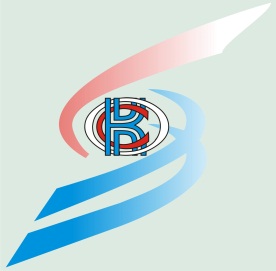 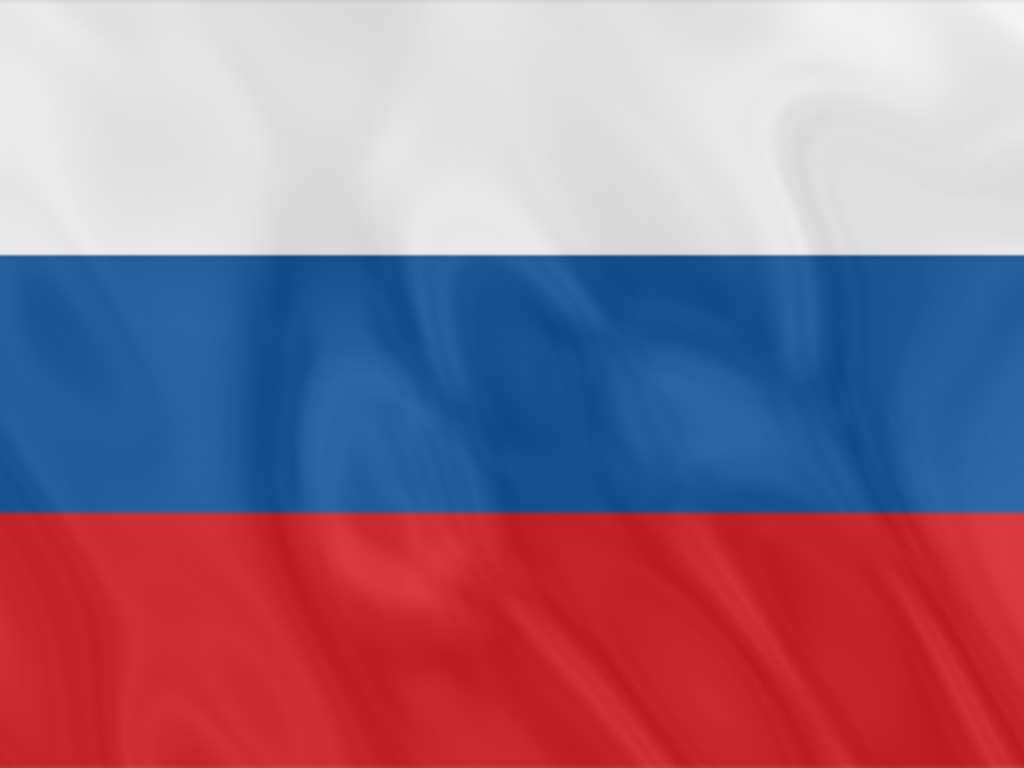 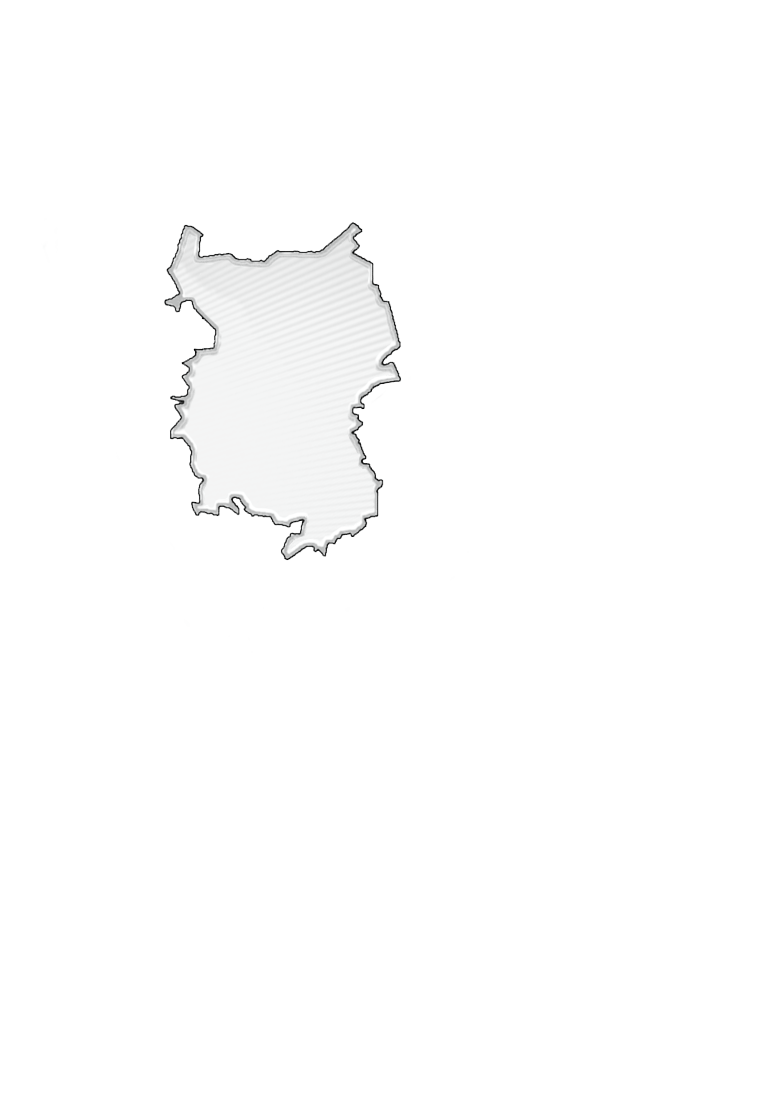 Подготовка издания осуществлялась специалистами Территориального органа Федеральной службы государственной статистики по Омской области.Редакционный Совет:Е.В. Шорина – Председатель редакционного Совета Л.В. Петрова, Н.Д. Фокина,  Е.Н. Олейник, Т.В. Прошутинская, Г.А. Дюбина, Л.Н. Иванова, Н.И. Ильина, С.А. Ладаива, Т.В. Нурманова, Т.В. Опарина, О.Ф. Скворцова, А.В. Цвига, О.Л. ДевятиряковаСоциально-экономическое положение Омской области за январь – октябрь 2019 года: Докл. / Омскстат. - Омск, 2019. – 63 с.В докладе представлена официальная статистическая информация о социально-экономическом положении Омской области в январе-октябре 2019 года.Материалы доклада освещают положение основных видов экономической деятельности. Публикуются официальные статистические данные по производству товаров и услуг, строительству, сельскому хозяйству, оптовому и потребительскому рынкам, ценам, финансам, рынку труда, уровню жизни населения, демографической ситуации и другим показателям. Данные по отдельным показателям, по сравнению с опубликованными ранее, уточнены.Значения данных, обозначенные «…», по отдельным показателям в разделе «Промышленное производство», «Финансы» не публикуются в целях обеспечения конфиденциальности первичных статистических данных, полученных от организаций, в соответствии с Федеральным законом от 29.11.2007 № 282-ФЗ «Об официальном статистическом учете и системе государственной статистики в Российской Федерации» (ст. 4, п. 5; ст. 9, п. 1). СОКРАЩЕНИЯУсловные обозначения:	-	явление отсутствует;	...	данных не имеется;	0,0	небольшая величина.В отдельных случаях незначительные расхождения итогов от суммы
слагаемых объясняются округлением данных.С О Д Е Р Ж А Н И ЕI. ОСНОВНЫЕ ЭКОНОМИЧЕСКИЕ И СОЦИАЛЬНЫЕ ПОКАЗАТЕЛИ   ОМСКОЙ ОБЛАСТИ	4II. ЭКОНОМИЧЕСКАЯ СИТУАЦИЯ В ОМСКОЙ ОБЛАСТИ	61. Производство товаров и услуг	61.1. Промышленное производство	61.2. Сельское хозяйство	81.3. Строительство	111.4. Транспорт	142. Рынки товаров и услуг	152.1. Розничная торговля	152.2. Рестораны, кафе, бары	172.3. Рынок платных услуг населению	192.4. Оптовая торговля	203. Характеристика и демография организаций	214. Цены	264.1. Потребительские цены	264.2. Цены производителей	305. Финансы	345.1. Просроченная кредиторская задолженность организаций	34III. СОЦИАЛЬНАЯ СФЕРА	361. Уровень жизни населения	362. Занятость и безработица	433. Заболеваемость	46IV. ДЕМОГРАФИЯ	47Методологический комментарий	50Омскстат представляет информацию о социально-экономическом положении Омской области за январь-октябрь 2019 года.I. ОСНОВНЫЕ ЭКОНОМИЧЕСКИЕ И СОЦИАЛЬНЫЕ ПОКАЗАТЕЛИ 
ОМСКОЙ ОБЛАСТИII. ЭКОНОМИЧЕСКАЯ СИТУАЦИЯ В ОМСКОЙ ОБЛАСТИ1. Производство товаров и услуг1.1. Промышленное производствоИндекс промышленного производства1) в октябре 2019 года по сравнению с соответствующим периодом 2018 года составлял 119,0 процента, в январе-октябре 2019 года – 102,5 процента.Индекс промышленного производстваИндексы производства по видам экономической деятельности1.2. Сельское хозяйствоПроизводство продукции сельского хозяйстваОбъем производства продукции сельского хозяйства всех сельхозпроизводителей (сельскохозяйственные организации, крестьянские (фермерские) хозяйства и индивидуальные предприниматели, хозяйства населения) в январе-сентябре 2019 года в действующих ценах, по предварительной оценке, составлял 74423,6 млн. рублей, или 91,3 процента к январю-сентябрю 2018 года.РастениеводствоВ хозяйствах всех категорий на конец октября 2019 года, по расчетам, намолочено 3155,2 тыс. тонн зерновых и зернобобовых культур 1) (в первоначально-оприходованном весе), собрано 288,2 тыс. тонн картофеля, 132,6 тыс. тонн овощей открытого и защищенного грунта. Уборка урожая в хозяйствах всех категорий 2)на конец октябряЖивотноводствоПоголовье коров в хозяйствах всех категорий на конец октября 2019 года, по расчетам, составляло 150,5 тыс. голов (на 2,2% меньше по сравнению с соответствующей датой предыдущего года), крупного рогатого скота в целом – 369,8 тыс. голов (на 2,5% меньше), свиней – 449,9 тыс. голов (на 4,6% меньше), овец и коз – 233,2 тыс. голов (на 2,8% меньше), птицы – 8042,1 тыс. голов (на 13,8% меньше). В структуре поголовья скота на хозяйства населения приходилось 38,5 процента поголовья крупного рогатого скота, 27,4 процента свиней, 90,1 процента овец и коз (на конец октября 2018 г. – 38,4%, 27,3%, 90,4% соответственно).Динамика поголовья скота и птицы в хозяйствах всех категорийВ сельскохозяйственных организациях на конец октября 2019 года по сравнению с соответствующей датой предыдущего года поголовье коров уменьшилось на 4,7 процента, крупного рогатого скота в целом – на 4,8 процента, свиней – на 4,8 процента, птицы – на 10,0 процента.В январе-октябре 2019 года в хозяйствах всех категорий, по расчетам, произведено скота и птицы на убой (в живом весе) 162,7 тыс. тонн, молока – 531,4 тыс. тонн, яиц – 740,8 млн. штук.Производство основных видов продукции животноводства
в хозяйствах всех категорийВ сельскохозяйственных организациях в январе-октябре 2019 года по сравнению с январем-октябрем 2018 года производство яиц увеличилось на 10,6 процента, скота и птицы на убой (в живом весе) и молока сократилось на 5,2 процента и 2,5 процента соответственно.Надой молока на одну корову в сельскохозяйственных организациях (без субъектов малого предпринимательства) в январе-октябре 2019 года составлял 4355 килограммов (в январе-октябре 2018 г. – 4330 кг.), средняя яйценоскость одной курицы-несушки – 253 штук яиц (в январе-октябре 2018 г. – 234 шт.).В структуре производства скота и птицы на убой (в живом весе) в сельскохозяйственных организациях, по расчетам, отмечалось увеличение удельного веса производства мяса свиней при снижении доли производства мяса крупного рогатого скота и птицы.Производство скота и птицы на убой (в живом весе) 
по видам в сельскохозяйственных организацияхВ сельскохозяйственных организациях обеспеченность скота кормами на конец октября 2019 года в расчете на 1 условную голову скота по сравнению с соответствующей датой предыдущего года была ниже на 0,2 процента.	Наличие кормов в сельскохозяйственных
организациях (без субъектов малого предпринимательства)1.3. СтроительствоСтроительная деятельность. Объем работ, выполненных по виду экономической деятельности «Строительство» 1)2), в октябре 2019 года составлял 8935,5 млн. рублей или 84,6 процента 3)4) к соответствующему периоду предыдущего года, в январе-октябре 2019 года – 78905,8 млн. рублей или 123,5 процента.Динамика объема работ, выполненных по виду 
экономической деятельности «Строительство» 1)2)Жилищное строительство. Организациями всех форм собственности и индивидуальными застройщиками 1) в январе-октябре 2019 года введено в действие 4435 квартир общей площадью 397,1 тыс. кв. метров. Индивидуальными застройщиками 1) введено в действие 1665 квартир общей площадью 255,4 тыс. кв. метров. Динамика ввода в действие общей площади жилых домов1.4. ТранспортДинамика грузооборота и пассажирооборота автомобильного транспорта
2. Рынки товаров и услуг 1)2.1. Розничная торговляОборот розничной торговли в октябре 2019 года составлял 30030,8 млн. рублей, что в сопоставимых ценах соответствует 103,0 процента к соответствующему периоду 2018 года, в январе-октябре 2019 года – 288412,4 млн. рублей, или 101,6 процента.Динамика оборота розничной торговлиОборот розничной торговли в январе-октябре 2019 года на 98,8 процента формировался торгующими организациями и индивидуальными предпринимателями, осуществляющими деятельность вне рынка, доля розничных рынков и ярмарок соответствовала 1,2 процента (в январе-октябре 2018 года – 99,1% и 0,9% соответственно).Оборот розничной торговли торгующих организаций 
и продажа товаров на розничных рынках и ярмаркахВ январе-октябре 2019 года в структуре оборота розничной торговли удельный вес пищевых продуктов, включая напитки, и табачных изделий составлял 43,7 процента, непродовольственных товаров – 56,3 процента (в январе-октябре 2018 года – 44,0% и 56,0% соответственно).Динамика оборота розничной торговли 
пищевыми продуктами, включая напитки, и табачными изделиями и непродовольственными товарами2.2. Рестораны, кафе, бары 1)Оборот общественного питания в октябре 2019 года составлял 1481,7 млн. рублей, что в сопоставимых ценах на 15,7 процента больше, чем в октябре 2018 года и на 2,1 процента больше, чем в сентябре 2019 года, в январе-октябре 2019 года – 13720,7 млн. рублей (на 10,6% больше).Динамика оборота общественного питания2.3. Рынок платных услуг населению1)Объем платных услуг, оказанных населению Омской области в январе-сентябре 2019 года, составлял 78,2 млрд. рублей, что на 0,4 процента больше, чем в январе-сентябре 2018 года. Динамика объема платных услуг2.4. Оптовая торговля Оборот оптовой торговли в январе-октябре 2019 года составлял 424255,0 млн. рублей, или 102,3 процента к январю-октябрю 2018 года. На долю субъектов малого предпринимательства приходилось 49,6 процента оборота оптовой торговли.Динамика оборота оптовой торговлиОборот оптовой торговли в январе-октябре 2019 года на 80,8 процента формировался организациями оптовой торговли, оборот которых составлял 342930,2 млн. рублей, или 100,7 процента к январю-октябрю 2018 года. 3. Характеристика и демография организаций 
Учет хозяйствующих субъектов в составе Статистического регистра 
Росстата осуществляется органами государственной статистики по сведениям, предоставляемым в соответствии с постановлением Правительства Российской Федерации от 22.12.2011 № 1092 территориальными органами ФНС России из Единого государственного реестра юридических лиц (ЕГРЮЛ). Сведения предоставляются в течение 5 рабочих дней с момента их внесения в ЕГРЮЛ.Распределение организаций, учтенных в составе 
Статистического регистра Росстата, 
по видам экономической деятельности
на 1 октября(единиц)Демография организаций, учтенных в составе Статистического 
регистра Росстата, по видам экономической деятельностиДемография организаций, учтенных в составе 
Статистического регистра Росстата, 
по формам собственностиХарактеристика индивидуальных предпринимателей
Учет хозяйствующих субъектов в составе Статистического регистра 
Росстата осуществляется органами государственной статистики по сведениям, предоставляемым в соответствии с постановлением Правительства Российской Федерации от 22.12.2011 № 1092 территориальными органами ФНС России из Единого государственного реестра индивидуальных предпринимателей (ЕГРИП). Сведения предоставляются в течение 5 рабочих дней с момента их внесения в ЕГРИП.Количество индивидуальных предпринимателей, учтенных 
в составе Статистического регистра Росстата, 
по видам экономической деятельности
на 1 октября4. ЦеныИндексы цен и тарифов4.1. Потребительские ценыИндекс потребительских цен на товары и услуги в Омской области в октябре 2019 года по сравнению с предыдущим месяцем составил 100,2 процента, в том числе на продовольственные товары  – 100,5 процента, непродовольственные товары – 100,3 процента, услуги – 99,8 процента.Индексы потребительских цен и тарифов на товары и услугиПродолжениеБазовый индекс потребительских цен (БИПЦ), исключающий изменения цен на отдельные товары, подверженные влиянию факторов, которые носят административный, а также сезонный характер, в октябре 2019 года составил 100,2 процента, с начала года – 102,8 процента (в октябре 2018 г. – 100,6%, с начала года – 102,2%).Стоимость фиксированного набора потребительских товаров и услуг для межрегиональных сопоставлений покупательной способности населения по Омской области в октябре 2019 года составила 13946,49 рубля и по сравнению с предыдущим месяцем снизилась на 0,1 процента, с начала года – повысилась на 3,5 процента (в октябре 2018 г. – повысилась на 0,4%, с начала года – на 1,9%). Средний уровень цен на продовольственные товары в октябре 2019 года повысился на 0,5 процента, с начала года – на 1,9 процента (в октябре 2018 г. – повысился на 0,7%, с начала года – на 0,7%).Максимальное изменение ценна отдельные продовольственные товарыв октябре 2019 годаСтоимость условного (минимального) набора продуктов питания по Омской области в конце октября 2019 года составила 3512,09 рубля и по сравнению с предыдущим месяцем снизилась на 1,2 процента, с начала года – повысилась на 2,4 процента (в октябре 2018 г. – снизилась на 0,1%, с начала года – на 1,3%).Цены на непродовольственные  товары в октябре 2019 года повысились  на 0,3 процента, с начала года – на 2,7 процента (в октябре  2018 г. – на 0,6%, с начала года – на 4,2%).Максимальное изменение ценна отдельные непродовольственные товарыв октябре 2019 годаЦены и тарифы на услуги в октябре 2019 года в среднем снизились 
на 0,2 процента, с начала года – повысились на 4,1 процента (в октябре 2018 г. снизились на 0,1%, с начала года – повысились на 3,1%).Максимальное изменение цен (тарифов) 
на отдельные услугив октябре 2019 годаСредние тарифы на жилищно-коммунальные услугив октябре 2019 года4.2. Цены производителейИндекс цен производителей промышленных товаров в октябре 2018 года относительно предыдущего месяца составил 100,7 процента, в том числе индекс цен на продукцию добычи полезных ископаемых – 102,2 процента, обрабатывающих производств – 100,7 процента, обеспечение электрической энергией, газом и паром; кондиционирование воздуха 100,7 процента, водоснабжение; водоотведение, организация сбора и утилизации отходов, деятельность по ликвидации загрязнений – 100,0 процента.Изменение цен производителей промышленных товаровИндексы цен производителей промышленных товаров
по видам экономической деятельностиИндекс тарифов на грузовые перевозки в среднем по всем видам транспорта в октябре 2019 года по сравнению с предыдущим месяцем составил 100,0 процента.Индексы тарифов на грузовые перевозки по видам транспорта5. Финансы5.1. Просроченная кредиторская задолженность организаций1)Кредиторская задолженность на конец августа 2019 года составляла 192738,0 млн. рублей, из нее на просроченную приходилось 2,9 процента(на конец августа2018 г. – 3,5%, на конец июля 2019 г. – 3,1%).Просроченная кредиторская задолженность
по видам экономической деятельности
на конец августа2019 годаIII. СОЦИАЛЬНАЯ СФЕРА1. Уровень жизни населенияПо предварительным данным, в январе-сентябре 2019 года объем денежных доходов населения сложился в размере 452,5 млрд. рублей. Денежные расходы населения в январе-сентябре 2019 года, по предварительным данным, составили 442,0 млрд. рублей и выросли на 6,9 процента. 
На покупку товаров и оплату услуг население израсходовало 387,2 млрд. рублей, 
что на 7,8 процента больше, чем в соответствующем периоде 2018 года.Основные показатели, характеризующие уровень жизни населенияПродолжениеРеальные денежные доходы, по предварительной оценке, в III квартале 2019 года по сравнению с соответствующим периодом предыдущего года увеличились на 4,2 процента.Реальные располагаемые денежные доходы (доходы за вычетом обязательных платежей, скорректированные на индекс потребительских цен),
по предварительной оценке, в III квартале 2019 года по сравнению с соответствующим периодом предыдущего года увеличились на 5,1 процента.Динамика денежных доходов населения 1)Методологический комментарийЗаработная плата. Среднемесячная номинальная заработная плата, начисленная работникам за январь-сентябрь 2019 года, составляла 34129,8 рубля и по сравнению с соответствующим периодом 2018 года увеличилась на 7,0 процента, в сентябре 2019 года – на 6,3 процента.Динамика среднемесячной номинальной и реальной 
начисленной заработной платыСреднемесячная номинальная начисленная заработная плата 
по видам экономической деятельности Просроченная задолженность по заработной плате в организациях (без субъектов малого предпринимательства) наблюдаемых видов экономической деятельности на 1 ноября 2019 года составляла 12,8 млн. рублей и увеличилась по сравнению с 1 ноября 2018 года на 6,4 млн. рублей (на 99,5%), по сравнению с 1 октября 2019 года уменьшилась на 1,2 млн. рублей (на 8,7%). Из общей суммы просроченной задолженности по заработной плате на 1 ноября 2019 года 1,6 млн. рублей (12,7%) приходилось на задолженность, образовавшуюся в 2018 году, 3,7 млн. рублей (29,1%) – в 2017 году и ранее.Динамика просроченной задолженности по заработной плате 1)Просроченная задолженность по заработной плате 
по видам экономической деятельностина 1 ноября 2019 года2. Занятость и безработицаЧисленность рабочей силы (по итогам выборочного обследования рабочей силы среди населения в возрасте 15 лет и старше) в среднем за январь-сентябрь 2019 года составляла 1018,1 тыс. человек, и по сравнению с соответствующим периодом прошлого года уменьшилась на 14,8 тыс. человек (на 1,4%).В составе рабочей силы 952,4 тыс. человек были заняты в экономике и 65,7 тыс. человек не имели занятия, но активно его искали (в соответствии с методологией Международной Организации Труда классифицировались как безработные). Численность занятого населения в январе-сентябре 2019 года уменьшилась по сравнению с соответствующим периодом прошлого года на 11,3 тыс. человек (на 1,2%), численность безработных - на 3,5 тыс. человек (на 5,0%).Уровень занятости населения в январе-сентябре 2019 года соответствовал 59,7 процента, уровень безработицы – 6,5 процента.Динамика численности рабочей силы 1) 
(в возрасте 15 лет и старше)Число замещенных рабочих мест работниками списочного состава, совместителями и лицами, выполнявшими работы по договорам гражданско-правового характера, в организациях (без субъектов малого предпринимательства), средняя численность работников которых превышала 15 человек, в сентябре 2019 года составляло 402,7 тыс. человек, в январе-сентябре 2019 года – 404,6 тыс. человек.Число замещенных рабочих мест в организацияхБезработица (по данным Главного управления государственной службы занятости населения Омской области). Численность незанятых граждан, состоявших на регистрационном учете в органах службы занятости населения в целях поиска подходящей работы, к концу октября 2019 года составляла 12,6 тыс. человек, из них статус безработного имели 10,4 тыс. человек.Динамика численности не занятых трудовой деятельностью граждан, состоявших на учете в органах службы занятости населения 3. ЗаболеваемостьЗаболеваемость населения
отдельными инфекционными заболеваниями(по данным Территориального управления
Роспотребнадзора по Омской области)(зарегистрировано заболеваний)IV. ДЕМОГРАФИЯВ январе-сентябре 2019 года демографическая ситуация в области характеризовалась следующими данными: Показатели естественного движения населения
в январе-сентябреРаспределение умерших по причинам смерти
в январе-сентябреОбщие итоги миграцииПоказатели международной миграцииМетодологический комментарийИндекс производства – относительный показатель, характеризующий изменение масштабов производства в сравниваемых периодах. Различают индивидуальные и сводные индексы производства. Индивидуальные индексы отражают изменение выпуска одного продукта и исчисляются как отношение объемов производства данного вида продукта в натурально-вещественном выражении в сравниваемых периодах. Сводный индекс производства характеризует совокупные изменения  производства всех видов продукции и отражает изменение создаваемой в процессе производства стоимости в результате изменения только физического объема производимой продукции. Для исчисления сводного индекса производства индивидуальные индексы по конкретным видам продукции поэтапно агрегируются в индексы по видам деятельности, подгруппам, группам, подклассам, классам, подразделам и разделам ОКВЭД. Индекс промышленного производства – агрегированный индекс производства по видам экономической деятельности «Добыча полезных ископаемых», «Обрабатывающие производства», «Обеспечение электрической энергией, газом и паром; кондиционирование воздуха», «Водоснабжение; водоотведение, организация сбора и утилизации отходов, деятельность по ликвидации загрязнений».По категории «сельскохозяйственные организации» показаны данные по хозяйственным товариществам, обществам и партнерствам, производственным кооперативам, унитарным предприятиям, подсобным хозяйствам несельскохозяйственных организаций и учреждений.К хозяйствам населения относятся личные подсобные и другие индивидуальные хозяйства граждан в сельских и городских поселениях, а также хозяйства граждан, имеющих земельные участки в садоводческих, огороднических и дачных некоммерческих объединениях. Личные подсобные хозяйства – форма сельскохозяйственной деятельности, осуществляемой личным трудом гражданина и членов его семьи в целях удовлетворения личных потребностей на земельном участке, предоставленном или приобретенном для ведения личного подсобного хозяйства. Землепользование хозяйств может состоять из приусадебных и полевых участков.Садоводческое, огородническое или дачное некоммерческое объединение граждан – некоммерческая организация, учрежденная гражданами на добровольных началах для содействия ее членам в решении общих социально-хозяйственных задач ведения садоводства, огородничества и дачного хозяйства. Крестьянское (фермерское) хозяйство – объединение граждан, связанных родством и (или) свойством, имеющих в общей собственности имущество и совместно осуществляющих производственную и иную хозяйственную деятельность (производство, переработку, хранение, транспортировку и реализацию сельскохозяйственной продукции), основанную на их личном участии. Индивидуальный предприниматель по сельскохозяйственной деятельности – гражданин (физическое лицо), занимающийся предпринимательской деятельностью без образования юридического лица с момента его государственной регистрации в соответствии с Гражданским кодексом Российской Федерации и заявивший в Свидетельстве о государственной регистрации виды деятельности, отнесенные согласно Общероссийскому классификатору видов экономической деятельности (ОКВЭД2) к сельскому хозяйству. Продукция сельского хозяйства представляет собой сумму данных об объеме продукции растениеводства и животноводства всех сельхозпроизводителей, включая хозяйства индивидуального сектора (хозяйства населения, крестьянские (фермерские) хозяйства и индивидуальные предприниматели), в стоимостной оценке по фактически действовавшим ценам. Продукция растениеводства включает стоимость сырых продуктов, полученных от урожая отчетного года – зерновых и зернобобовых культур, картофеля, овощей, семян и плодов масличных культур, табака необработанного и махорки, свеклы сахарной, соломы и культур кормовых, сырья растительного, используемого в текстильном производстве, растений, используемых для парфюмерии, фармации и аналогичных целей, семян сахарной свеклы, семян кормовых культур, растений живых, цветов и бутонов цветочных срезанных, семян цветов, фруктовых деревьев, семян овощей, винограда, фруктов, ягод и орехов, культур для производства напитков, пряностей необработанных и изменение стоимости незавершенного производства в растениеводстве от начала к концу года (посадка и выращивание до плодоношения сельскохозяйственных культур и многолетних насаждений). Продукция животноводства включает стоимость сырых продуктов, полученных в результате выращивания и хозяйственного использования сельскохозяйственных животных и птицы (молока, шерсти, яиц и др.), стоимость выращивания (приплода, прироста, привеса) скота и птицы в отчетном году, стоимость продукции пчеловодства и др. Индекс производства продукции сельского хозяйства – относительный показатель, характеризующий изменение объема производства сельскохозяйственной продукции в сравниваемых периодах. Для исчисления индекса производства продукции сельского хозяйства используется показатель ее объема в сопоставимых ценах предыдущего года.Валовой сбор сельскохозяйственных культур включает в себя объем собранной продукции как с основных, так и с повторных и междурядных посевов в сельскохозяйственных организациях, крестьянских (фермерских) хозяйствах, у индивидуальных предпринимателей и в хозяйствах населения.Урожайность сельскохозяйственных культур характеризует средний сбор сельскохозяйственной продукции с единицы убранной площади.Данные о поголовье скота, производстве и реализации основных сельскохозяйственных продуктов по всем сельхозпроизводителям определяются: по сельскохозяйственным организациям – на основании сведений форм федерального государственного статистического наблюдения (по субъектам малого предпринимательства – с применением выборочного метода наблюдения); по хозяйствам населения, крестьянским (фермерским) хозяйствам и индивидуальным предпринимателям – по материалам выборочных обследований.Поголовье скота и птицы включает поголовье всех возрастных групп соответствующего вида сельскохозяйственных животных.Производство cкота и птицы на убой (в живом весе) – показатель, характеризующий результат использования скота и птицы для забоя на мясо. Общий объем производства скота и птицы на убой включает как проданные скот и птицу, подлежащие забою, так и забитые в сельскохозяйственных организациях, крестьянских (фермерских) хозяйствах, у индивидуальных предпринимателей и в хозяйствах населения.Производство молока характеризуется фактически надоенным сырым коровьим, козьим и кобыльим молоком, независимо от того, было ли оно реализовано или потреблено в хозяйстве на выпойку молодняка. Молоко, высосанное молодняком при подсосном его содержании, в продукцию не включается и не учитывается при определении средних удоев.При расчете среднего годового надоя молока на одну корову производство молока, полученного от коров молочного стада, делится на их среднее поголовье.Производство яиц включает их сбор от всех видов сельскохозяйственной птицы, в том числе и яйца, пошедшие на воспроизводство птицы (инкубация и др.).Объем выполненных работ по виду экономической деятельности «Строительство» - это работы, выполненные организациями собственными силами по виду деятельности «Строительство» на основании договоров и (или) контрактов, заключаемых с заказчиками. В стоимость этих работ включаются работы по строительству новых объектов, капитальному и текущему ремонту, реконструкции, модернизации жилых и нежилых зданий и инженерных сооружений. Данные приводятся с учетом объемов, выполненных субъектами малого предпринимательства, организациями министерств и ведомств, имеющих воинские подразделения, и объемов скрытой и неформальной деятельности в строительстве.Общая площадь жилых домов состоит из жилой площади и площади подсобных (вспомогательных) помещений в квартирных домах и общежитиях постоянного типа, в домах для инвалидов и престарелых, спальных помещений детских домов и школ-интернатов. К площадям подсобных (вспомогательных) помещений квартир относится площадь кухонь, внутриквартирных коридоров, ванных, душевых, туалетов, кладовых, встроенных шкафов, а также отапливаемых и пригодных для проживания мансард, мезонинов, веранд и террас. В общежитиях к подсобным (вспомогательным) помещениям также относятся помещения культурно-бытового назначения и медицинского обслуживания. Площадь лоджий, балконов, холодных веранд, террас, кладовых включается в общую площадь с установленными понижающими коэффициентами.В данные об общем числе построенных квартир включены квартиры в жилых домах квартирного и гостиничного типа и общежитиях, построенных в городских поселениях и сельской местности организациями всех форм собственности и индивидуальными застройщиками. Грузооборот автомобильного транспорта – объем работы автомобильного транспорта по перевозкам грузов. Единицей измерения является тонно-километр. Определяется умножением веса перевезенного груза (включая груз, перевезенный на автоприцепах) за каждую ездку в тоннах на расстояние ездки в километрах с последующим суммированием произведений по всем ездкам. Пассажирооборот автомобильного транспорта – объем работы автомобильного транспорта по перевозкам пассажиров. Единицей измерения является пассажиро-километр. Определяется суммированием произведений количества пассажиров по каждой позиции перевозки на расстояние перевозки. Оборот розничной торговли - выручка от продажи товаров населению для личного потребления или использования в домашнем хозяйстве за наличный расчет или оплаченных по кредитным карточкам, расчетным чекам банков, по перечислениям со счетов вкладчиков, по поручению физического лица без открытия счета, посредством платежных карт (электронных денег).Стоимость товаров, проданных (отпущенных) отдельным категориям населения со скидкой, или полностью оплаченных органами социальной защиты, включается в оборот розничной торговли в полном объеме. В оборот розничной торговли не включается стоимость товаров, проданных (отпущенных) из розничной торговой сети юридическим лицам (в том числе организациям социальной сферы, спецпотребителям и т.п.) и индивидуальным предпринимателям, и оборот общественного питания.Оборот розничной торговли включает данные как по организациям, для которых эта деятельность является основной, так и по организациям других видов деятельности, осуществляющим продажу товаров населению через собственные торговые заведения. Оборот розничной торговли также включает стоимость товаров, проданных населению индивидуальными предпринимателями и физическими лицами на розничных рынках и ярмарках.Оборот розничной торговли формируется по данным сплошного федерального статистического наблюдения за организациями, не относящимся к субъектам малого предпринимательства, которые приводятся с месячной периодичностью, ежеквартальных выборочных обследований малых предприятий розничной торговли (за исключением микропредприятий) и розничных рынков, а также ежегодных выборочных обследований индивидуальных предпринимателей и микропредприятий с распространением полученных данных на генеральную совокупность объектов наблюдения.Оборот розничной торговли приводится в фактических продажных ценах, включающих торговую наценку, налог на добавленную стоимость и аналогичные обязательные платежи.Под торговой сетью, в соответствии с п. 8 статьи 2 Федерального закона от 28 декабря 2009 г. № 381-ФЗ «Об основах государственного регулирования торговой деятельности в Российской Федерации», понимается совокупность двух и более торговых объектов, которые принадлежат на законном основании хозяйствующему субъекту или нескольким хозяйствующим субъектам, входящим в одну группу лиц в соответствии с Федеральным законом «О защите конкуренции», или совокупность двух и более торговых объектов, которые используются под единым коммерческим обозначением или иным средством индивидуализации. Информация по розничным торговым сетям формируется на основе их перечня, составленного органами государственной власти субъектов Российской Федерации.Оборот общественного питания - выручка от продажи собственной кулинарной продукции и покупных товаров без кулинарной обработки населению для потребления, главным образом, на месте, а также организациям и индивидуальным предпринимателям для организации питания различных контингентов населения.В оборот общественного питания включается стоимость кулинарной продукции и покупных товаров, отпущенных: работникам организаций с последующим удержанием из заработной платы; на дом по заказам населению; на рабочие места по заказам организаций и индивидуальных предпринимателей; транспортным организациям в пути следования сухопутного, воздушного, водного транспорта; для обслуживания приемов, банкетов и т. п.; организациями общественного питания организациям социальной сферы (школам, больницам, санаториям, домам престарелых и т.п.) в объеме фактической стоимости питания; по абонементам, талонам и т. п. в объеме фактической стоимости питания; стоимость питания в учебных учреждениях, в том числе представляемого для отдельных категорий учащихся на льготной основе за счет средств бюджета, включается в объеме фактической стоимости питания.Оборот общественного питания включает данные как по организациям, для которых эта деятельность является основной, так и по организациям других видов деятельности, осуществляющим продажу кулинарной продукции и покупных товаров для потребления, главным образом, на месте через собственные заведения общественного питания.Оборот общественного питания формируется по данным сплошного федерального статистического наблюдения за организациями, не относящимися к субъектам малого предпринимательства, которое проводится с месячной периодичностью, ежеквартального выборочного обследования малых предприятий (за исключением микропредприятий), а также ежегодных выборочных обследований индивидуальных предпринимателей и микропредприятий с распространением полученных данных на генеральную совокупность объектов наблюдения.Оборот общественного питания приводится в фактических продажных ценах, включающих наценку общественного питания, налог на добавленную стоимость и аналогичные обязательные платежи.Динамика оборота розничной торговли (общественного питания) определяется путем сопоставления величины оборота в сравниваемых периодах в сопоставимых ценах.В соответствии с требованиями системы национальных счетов оборот розничной торговли и общественного питания организаций досчитываются на объемы деятельности, не наблюдаемой прямыми статистическими методами.Объем платных услуг населению отражает объем потребления гражданами различных видов услуг, оказанных им за плату. Он представляет собой денежный эквивалент объема услуг, оказанных резидентами российской экономики населению Российской Федерации, а также гражданам других государств (нерезидентам), потребляющим те или иные услуги на территории Российской Федерации. Производителями услуг выступают исключительно резиденты российской экономики (юридические лица всех форм собственности, физические лица, осуществляющие предпринимательскую деятельность без образования юридического лица (индивидуальные предприниматели) на территории Российской Федерации, а также нотариусы, занимающиеся частной практикой, и адвокаты, учредившие адвокатские кабинеты, осуществляющие адвокатскую деятельность индивидуально).Этот показатель формируется в соответствии с методологией формирования официальной статистической информации об объеме платных услуг населению на основании данных форм федерального статистического наблюдения и оценки ненаблюдаемой деятельности на рынке услуг.Оборот оптовой торговли – стоимость отгруженных товаров, приобретенных ранее на стороне в целях перепродажи юридическим лицам и индивидуальным предпринимателям для профессионального использования (переработки или дальнейшей продажи). Оборот оптовой торговли приводится в фактических продажных ценах, включающих торговую наценку, налог на добавленную стоимость, акциз, экспортную пошлину, таможенные сборы и аналогичные обязательные платежи. Сумма вознаграждения комиссионеров (поверенных, агентов) отражается по фактической стоимости, включая НДС.Оборот оптовой торговли включает данные по организациям с основным видом экономической деятельности «оптовая торговля, включая торговлю через агентов, кроме торговли автотранспортными средствами и мотоциклами» и по организациям других видов деятельности, осуществляющих оптовую торговлю.Оборот оптовой торговли формируется по данным сплошного федерального статистического наблюдения за организациями (предприятиями), не относящимися к субъектам малого предпринимательства, выборочного обследования малых предприятий оптовой торговли (кроме микропредприятий), которые проводятся с месячной периодичностью, ежеквартальных выборочных обследований малых предприятий всех видов деятельности (кроме микропредприятий), а также ежегодных выборочных обследований микропредприятий и индивидуальных предпринимателей с распространением полученных по выборочным обследованиям данных на генеральную совокупность объектов наблюдения. Кроме того, в соответствии с требованиями системы национальных счетов оборот оптовой торговли досчитывается на объемы скрытой деятельности.Объемы оборота оптовой торговли ежеквартально уточняются по результатам выборочного обследования малых организаций.Статистический регистр Росстата – представляет собой генеральную совокупность объектов федерального статистического наблюдения, в которую включены юридические лица и индивидуальные предприниматели, прошедшие государственную регистрацию на территории Российской Федерации, организации, созданные в установленном законодательством Российской Федерации порядке, другие типы единиц, являющиеся объектами федерального статистического наблюдения. Юридическое лицо – организация, которая имеет обособленное имущество и отвечает им по своим обязательствам, может от своего имени приобретать и осуществлять гражданские права и нести гражданские обязанности, быть истцом и ответчиком в суде. Экономическая  деятельность имеет место тогда, когда ресурсы (оборудование, рабочая сила, технологии, сырье, материалы, энергия, информационные ресурсы) объединяются в производственный процесс, имеющий целью производство продукции (оказание услуг). Экономическая деятельность характеризуется затратами на производство, процессом производства и выпуском продукции (оказанием услуг). Распределение учтенных в Статистическом регистре Росстата осуществляется по приоритетному виду экономической деятельности, заявленному хозяйствующим субъектом при обращении в регистрирующий орган.Индекс потребительских цен на товары и услуги характеризует изменение во времени общего уровня цен на товары и услуги, приобретаемые населением для непроизводственного потребления. Он измеряет отношение стоимости фиксированного набора товаров и услуг в текущем периоде к его стоимости в базисном периоде.Расчет индекса потребительских цен производится ежемесячно на базе статистических данных, полученных в результате наблюдения за уровнем и динамикой цен в регионе по выборочной сети организаций торговли и услуг всех форм собственности, а также в местах реализации товаров и предоставления услуг физическими лицами. В набор товаров и услуг, разработанный для наблюдения за ценами, репрезентативно включено 507 товаров (услуг) - представителей. Отбор товаров и услуг произведен с учетом их относительной важности для потребления населением, представительности с точки зрения отражения динамики цен на однородные товары, устойчивого наличия их в продаже.Стоимость фиксированного набора потребительских товаров и услуг для межрегиональных сопоставлений покупательной способности исчисляется на основе единых объемов потребления, средних цен по России и ее субъектам. Состав набора утверждается правовым актом Росстата и размещается на его официальном сайте. В состав набора включены 83 наименования товаров и услуг, в том числе 30 видов продовольственных товаров, 41 вид непродовольственных товаров и 12 видов услуг. Данные о стоимости набора приведены в расчете на одного человека в месяц.Стоимость условного (минимального) набора продуктов питания отражает межрегиональную дифференциацию уровней потребительских цен на продукты питания, входящие в него. Рассчитывается на основе единых, установленных в целом по Российской Федерации, условных объемов потребления продуктов питания и средних потребительских цен на них по субъектам Российской Федерации. В состав минимального набора продуктов питания включено 33 наименования продовольственных товаров. Данные о стоимости набора приведены в расчете на одного человека в месяц.Базовый индекс потребительских цен (БИПЦ) рассчитывается на основании набора потребительских товаров и услуг, используемого для расчета сводного индекса потребительских цен, за исключением отдельных товарных групп и видов товаров и услуг, цены на которые в основной массе регулируются на федеральном и региональном уровнях, а также в значительной степени подвержены воздействию сезонного фактора.Индекс цен производителей промышленных товаров рассчитывается на основе зарегистрированных цен на товары (услуги) – представители в базовых организациях. Цены производителей представляют собой фактически сложившиеся на момент регистрации цены на произведенные в отчетном периоде товары (оказанные услуги), предназначенные для реализации на внутрироссийский рынок и на экспорт (без косвенных товарных налогов – налога на добавленную стоимость, акциза и других налогов не входящих в себестоимость, без стоимости транспортировки до потребителя).Рассчитанные по товарам (услугам) - представителям индексы цен производителей последовательно агрегируются в индексы цен соответствующих видов, групп, классов, разделов экономической деятельности. В качестве весов используются данные об объеме производства в стоимостном выражении за базисный период.Индекс цен производителей сельскохозяйственной продукции исчисляется на основании регистрации в отобранных для наблюдения сельскохозяйственных организациях цен на основные виды товаров-представителей, реализуемых заготовительным, перерабатывающим организациям, на рынке, через собственную торговую сеть, населению непосредственно с транспортных средств, на ярмарках, биржах, аукционах, организациям, коммерческим структурам и т.п. Цены производителей сельскохозяйственной продукции приводятся с учетом надбавок и скидок за качество реализованной продукции без расходов на транспортировку, экспедирование, погрузку и разгрузку продукции, а также налога на добавленную стоимость.Сводный индекс цен на продукцию (затраты, услуги) инвестиционного назначения отражает общее изменение цен в строительстве объектов различных видов экономической деятельности и рассчитывается как агрегированный показатель из индексов цен производителей на строительную продукцию, приобретения машин и оборудования инвестиционного назначения и на прочую продукцию (затраты, услуги) инвестиционного назначения, взвешенных по доле этих элементов в общем объеме инвестиций в основной капитал.Индекс цен производителей на строительную продукцию формируется из индексов цен на строительно-монтажные работы и на прочие затраты, включенные в сводный сметный расчет строительства, взвешенных по доле этих элементов в общем объеме инвестиций в жилища, здания и сооружения. Расчет индекса цен на строительно-монтажные работы проводится на основе данных формы отчетности о ценах на материалы, детали и конструкции, приобретенные базовыми подрядными организациями, а также на базе технологических моделей, разработанных по видам экономической деятельности с учетом территориальных особенностей строительства.Индексы тарифов на грузовые перевозки характеризуют изменение фактически действующих тарифов на грузовые перевозки за отчетный период без учета изменения за этот период структуры перевезенных грузов по разнообразным признакам: по виду и размеру отправки груза, скорости доставки, расстоянию перевозки, территории перевозки, типу подвижного состава, степени использования его грузоподъемности и др.Сводный индекс тарифов на грузовые перевозки всеми видами транспорта рассчитывается исходя из индексов тарифов на перевозку грузов отдельными видами транспорта (трубопроводным, внутренним водным, автомобильным), взвешенных на объемы доходов от перевозки грузов соответствующими видами транспорта за базисный период. По каждому виду транспорта регистрируются тарифы на услуги-представители. За услугу-представитель принимается перевозка одной тонны массового груза определенным видом транспорта на фиксированное расстояние. Регистрация тарифов осуществляется в выборочной совокупности транспортных организаций.Кредиторская задолженность – задолженность по расчетам с поставщиками и подрядчиками за поступившие материальные ценности, выполненные работы и оказанные услуги, в том числе задолженность, обеспеченная векселями выданными; задолженность по расчетам с дочерними и зависимыми обществами по всем видам операций; с рабочими и служащими по оплате труда, представляющая собой начисленные, но не выплаченные суммы оплаты труда; задолженность по отчислениям на государственное социальное страхование, пенсионное обеспечение и медицинское страхование работников организации, задолженность по всем видам платежей в бюджет и внебюджетные фонды; задолженность организации по платежам по обязательному и добровольному страхованию имущества и работников организации и другим видам страхования, в которых организация является страхователем; авансы полученные, включающие сумму полученных авансов от сторонних организаций по предстоящим расчетам по заключенным договорам, а также штрафы, пени и неустойки, признанные организацией или по которым получены решения суда (арбитражного суда) или другого органа, имеющего в соответствии с законодательством Российской Федерации право на принятие решения об их взыскании, и отнесенные на финансовые результаты организации, непогашенные суммы заемных средств, подлежащие погашению в соответствии с договорами.Просроченная задолженность – задолженность, не погашенная в сроки, установленные договором.Среднемесячная номинальная начисленная заработная плата работников в целом по России и субъектам Российской Федерации рассчитывается делением фонда начисленной заработной платы работников списочного и несписочного состава, а также внешних совместителей на среднесписочную численность работников и на количество месяцев в отчетном периоде.Среднемесячная номинальная начисленная заработная плата работников по видам экономической деятельности рассчитывается делением фонда начисленной заработной платы работников списочного состава и внешних совместителей на среднесписочную численность работников и на количество месяцев в отчетном периоде.В фонд заработной платы включаются начисленные работникам (с учетом налога на доходы физических лиц и других удержаний в соответствии с законодательством Российской Федерации) суммы оплаты труда в денежной и неденежной формах за отработанное и неотработанное время, компенсационные выплаты, связанные с режимом работы и условиями труда, доплаты и надбавки, премии, единовременные поощрительные выплаты, а также оплата питания и проживания, имеющая систематический характер. Суммы включаются независимо от источников их выплаты, статей бюджетов и предоставленных налоговых льгот, независимо от срока их фактической выплаты.Реальная начисленная заработная плата характеризует покупательную способность заработной платы в отчетном периоде в связи с изменением цен на потребительские товары и услуги по сравнению с базисным периодом. Для этого рассчитывается индекс реальной начисленной заработной платы путем деления индекса номинальной начисленной заработной платы на индекс потребительских цен за один и тот же временной период.Просроченной задолженностью по заработной плате считаются фактически начисленные работникам суммы заработной платы, но не выплаченные в срок, установленный коллективным договором или договором на расчетно-кассовое обслуживание, заключенным с банком. Число дней задержки считается со следующего дня после истечения этого срока. В начисленную заработную плату включаются налоги на доходы физических лиц.В сумму просроченной задолженности включаются переходящие остатки задолженности, не погашенные на отчетную дату, и не включается задолженность, приходящаяся на внутримесячные даты (аванс).Просроченная задолженность по заработной плате из-за несвоевременного получения денежных средств из бюджетов всех уровней определяется по бюджетным и коммерческим организациям независимо от статей финансирования, включая суммы, приходящиеся на оплату труда работникам за выполнение государственных заказов, а также за оказание услуг государственным (муниципальным) учреждениям.Рабочая сила – лица в возрасте 15 лет и старше, которые в рассматриваемый период (обследуемую неделю) считаются занятыми или безработными.Занятые – лица в возрасте 15 лет и старше, которые в рассматриваемый период (обследуемую неделю) выполняли любую деятельность (хотя бы один час в неделю), связанную с производством товаров или оказанием услуг за плату или прибыль. В численность занятых включаются также лица, временно, отсутствовавшие на рабочем месте в течение короткого промежутка времени и сохранившие связь с рабочим местом во время отсутствия.К безработным (в соответствии со стандартами Международной Организации Труда - МОТ) относятся лица в возрасте 15 лет и старше, которые в рассматриваемый период удовлетворяли одновременно следующим критериям:не имели работы (доходного занятия); занимались поиском работы в течение четырех недель, предшествующих обследуемой неделе, используя при этом любые способы поиска работы;были готовы приступить к работе в течение обследуемой недели. К безработным относятся также лица, которые в рассматриваемый период не имели работы, но договорились о сроке начала работы (в течение двух недель после обследуемой недели) и не продолжали дальнейшего ее поиска; не имели работы, были готовы приступить, но не искали работу, так как ожидали ответа от администрации или работодателя на сделанное ранее обращение. При этом период ожидания ответа не должен превышать один месяц.Обучающиеся в образовательных учреждениях, пенсионеры и инвалиды учитывались в качестве безработных, если они не имели работы, занимались поиском работы и были готовы приступить к ней.Уровень занятости – отношение численности занятого населения определенной возрастной группы к общей численности населения соответствующей возрастной группы, рассчитанное в процентах.Уровень безработицы - отношение численности безработных к численности рабочей силы (занятых и безработных), рассчитанное в процентах. Информация о численности рабочей силы, занятых и общей численности безработных (применительно к стандартам МОТ) подготавливается по материалам выборочных обследований рабочей силы. Обследование проводится с ежемесячной периодичностью на основе выборочного метода наблюдения с последующим распространением итогов на всю численность населения обследуемого возраста. В целях повышения репрезентативности данных о численности и составе рабочей силе показатели занятости и безработицы по субъектам Российской Федерации формируются в среднем за три последних месяца. Годовые данные сформированы в среднем за 12 месяце по совокупности двенадцати последовательных выборок.Безработные, зарегистрированные в органах службы занятости населения - трудоспособные граждане, не имеющие работы и заработка (трудового дохода), проживающие на территории Российской Федерации, зарегистрированные в органах службы занятости населения по месту жительства в целях поиска подходящей работы, ищущие работу и готовые приступить к ней.Число замещенных рабочих мест в организациях определяется суммированием среднесписочной численности работников, средней численности внешних совместителей и средней численности работников, выполнявших работы по договорам гражданско-правового характера. Число замещенных рабочих мест определяется без учета внутреннего совместительства.Среднесписочная численность работников за месяц исчисляется путем суммирования списочной численности работников за каждый календарный день месяца, т.е. с 1 по 30 или 31 число (для февраля – по 28 или 29 число), включая праздничные (нерабочие) и выходные дни, и деления полученной суммы на число календарных дней месяца.Расчет среднесписочной численности работников производится на основании ежедневного учета списочной численности работников, которая должна уточняться в соответствии с приказами о приеме, переводе работников на другую работу и прекращении трудового договора (контракта). В списочную численность включаются наемные работники, работавшие по трудовому договору и выполнявшие постоянную, временную или сезонную работу один день и более, а также работавшие собственники организаций, получавшие заработную плату в данной организации. При определении среднесписочной численности работников некоторые работники списочной численности не включаются в среднесписочную численность. К таким работникам относятся:женщины, находившиеся в отпусках по беременности и родам, лица, находившиеся в отпусках в связи с усыновлением новорожденного ребенка непосредственно из родильного дома, а также в отпуске по уходу за ребенком;работники, обучающиеся в образовательных учреждениях и находившиеся в дополнительном отпуске без сохранения заработной платы, а также поступающие в образовательные учреждения, находившиеся в отпуске без сохранения заработной платы для сдачи вступительных экзаменов, в соответствии с законодательством Российской Федерации.Начиная с октября 2018 года, сведения о рождениях, смертях, браках и разводах формируются на основе деперсонифицированных данных, ежемесячно поступающих из Федеральной государственной информационной системы «Единый государственный реестр записей актов гражданского состояния» (ФГИС ЕГР ЗАГС) в соответствии с Федеральным законом от 23 июня 2016 г. № 219-ФЗ, постановлением  Правительства Российской Федерации от 29 декабря 2018 г. № 1746. В число родившихся включены только родившиеся живыми.Естественный прирост (убыль) населения – абсолютная величина разности между числами родившихся и умерших за определенный промежуток времени. Его величина может быть как положительной, так и отрицательной. Общие коэффициенты рождаемости и смертности рассчитываются как отношение соответственно числа родившихся живыми и числа умерших за период к среднегодовой численности населения. Исчисляются в промилле (на 1000 человек населения).Коэффициент естественного прироста (убыли) получен как разность общих коэффициентов рождаемости и смертности. Исчисляется в промилле.Коэффициент младенческой смертности исчисляется как сумма двух составляющих, первая из которых – отношение числа умерших в возрасте до одного года из поколения родившихся в том году, для которого исчисляется коэффициент, к общему числу родившихся в том же году; а вторая – отношение числа умерших в возрасте до одного года из поколения родившихся в предыдущем году, к общему числу родившихся в предыдущем году. Исчисляется в промилле (на 1000 родившихся живыми).Источником информации о причинах смерти являются записи в медицинских свидетельствах о смерти (форма №106/у-08), составляемых врачом относительно заболевания, несчастного случая, убийства, самоубийства и другого внешнего воздействия, послужившего причиной смерти. Разработка данных об умерших по причинам смерти производится в соответствии с Международной статистической классификацией болезней и проблем, связанных со здоровьем, Х пересмотра(1989 г.).Коэффициенты смертности по причинам смерти вычислены как отношение числа умерших от указанных причин смерти к среднегодовой численности населения. В отличии от общих коэффициентов смертности они рассчитаны на 100 000 человек населения.Общие коэффициенты брачности и разводимости вычисляются как отношение соответственно числа заключенных и расторгнутых браков за период к средней численности населения. Исчисляются в промилле (на 1000 человек населения).Данные о миграции населения, начиная с января 2019 года,  формируются по итогам ежемесячной разработки форм федерального статистического наблюдения № 1-ПРИБ «Сведения о прибывших гражданах Российской Федерации», № 1-ВЫБ «Сведения о выбывших гражданах Российской Федерации», 
№ 1-ПРИБ_ИнГр «Сведения о прибывших иностранных гражданах и лицах без гражданства», № 1-ВЫБ_ИнГр «Сведения о выбывших иностранных гражданах и лицах без гражданства», представляемых территориальными подразделениями УМВД России по Омской области. Документы составляются при регистрации или снятии с регистрационного учета населения по месту жительства и при регистрации по месту пребывания на срок 9 месяцев и более. Формирование числа выбывших осуществляется автоматически в процессе электронной обработки данных о миграции населения при перемещениях в пределах Российской Федерации, а также по истечению срока пребывания у мигрантов независимо от места прежнего жительства.Миграционный прирост рассчитывается как разностьмежду числом прибывших на данную территорию и числом выбывших за пределы этой территории за определенный промежуток времени. Его величина может быть как положительной, так и отрицательной (убыль).Общий объем миграции определяется как сумма числа прибывших (прибытий) и числа выбывших (выбытий).Коэффициенты миграции вычисляются аналогично коэффициентам естественного движения населения.СОЦИАЛЬНО-ЭКОНОМИЧЕСКОЕ ПОЛОЖЕНИЕ ОМСКОЙ ОБЛАСТИ ЗА ЯНВАРЬ-ОКТЯБРЬ 2019 ГОДАДокладОтветственный за выпуск:Н.И. ИльинаКомпьютерная верстка ОмскстатаО.Л. ДевятиряковаПри использовании информации ссылка 
на данный источник обязательна.Перепечатке и размножению не подлежит.В соответствии с законодательством Российской Федерации исключительные права на настоящее издание принадлежат Омскстату.----------------------------------------------------- га -гектаркв. метр -квадратный метр ц - центнертыс. -тысяча, тысячи (после цифрового обозначения) т-км -тонно-километрмлн. -миллион (после цифрового обозначения) пасс.- км -пассажиро-километрОктябрь
2019 г.Октябрь
2019 г.
в % к
октябрю
2018 г.Январь-октябрь
2019 г.Январь-октябрь
2019 г.
в % к
январю-октябрю
2018 г.Справочноянварь-
октябрь
2018 г.
в % к 
январю-октябрю
2017 г.А12345Индекс промышленного 
производства1)-119,0-102,598,1Объем работ, выполненных по виду деятельности «Строительство», млн. рублей2)8935,584,678905,8123,5105,3Ввод в действие жилых домов, 
тыс. кв. метров общей площади42,0/42,23)81,74)396,9/397,13)122,44)95,0Производство продукции 
животноводства в хозяйствах 
всех категорий, тыс. тоннскот и птица на убой (в живом весе)20,194,8162,794,3…молоко47,7100,0531,498,1…яйца, млн. штук64,196,5740,8105,7…Коммерческий грузооборот 
автомобильного транспорта, 
тыс. т-км5)50091,7134,9477406,0154,8114,2Оборот розничной торговли, 
млн. рублей30030,8103,0288412,4101,6102,1Индекс потребительских цен на 
товары и услуги, %100,26)104,2-102,87)102,58)Индекс цен производителей 
промышленных товаров, %9) 100,76)85,4-99,07)133,28)Среднесписочная численность 
работников организаций, 
тыс. человек (сентябрь, январь-сентябрь соответственно)514,799,310)520,199,811)99,212)Численность безработных 
граждан, зарегистрированных 
в органах службы занятости 
населения, тыс. человек10,413)102,614)12,115)100,595,8ПродолжениеПродолжениеПродолжениеПродолжениеПродолжениеПродолжениеА12345Среднемесячная начисленная
заработная плата (сентябрь, 
январь-сентябрь соответственно)номинальная, рублей34366,9106,310)34129,8107,011)113,912)реальная, % -101,810)-101,711)112,112)1) По видам экономической деятельности «Добыча полезных ископаемых», «Обрабатывающие производства», «Обеспечение электрической энергией, газом и паром; кондиционирование воздуха», «Водоснабжение; водоотведение, организация сбора и утилизации отходов, деятельность по ликвидации загрязнений».2) Включая объем работ, не наблюдаемых прямыми статистическими методами. 3) С учетом жилых домов, построенных на земельных участках, предназначенных для ведения гражданами садоводства.4) Без учета жилых домов, построенных на земельных участках, предназначенных для ведения гражданами садоводства.5) По организациям (без субъектов малого предпринимательства), средняя численность 
работников которых превышала 15 человек.6) Октябрь 2019 года в процентах к сентябрю 2019 года.7) Октябрь 2019 года в процентах к декабрю 2018 года.8) Октябрь 2018 года в процентах к декабрю 2017 года.9) Индекс цен производителей промышленных товаров, реализуемых на внутрироссийский рынок и на экспорт по видам экономической деятельности «Добыча полезных ископаемых», «Обрабатывающие производства», «Обеспечение электрической энергией, газом и паром; кондиционирование воздуха», «Водоснабжение; водоотведение, организация сбора и утилизации отходов, деятельность по ликвидации загрязнений».10) Сентябрь 2019 года в процентах к сентябрю 2018 года.11) Январь-сентябрь 2019 года в процентах к январю-сентябрю 2018 года.12) Январь-сентябрь 2018 года в процентах к январю-сентябрю 2017 года.13) Данные на конец октября 2019 года.14) Данные на конец октября 2019 года в процентах к концу октября 2018 года.15) В среднем за период.1) По видам экономической деятельности «Добыча полезных ископаемых», «Обрабатывающие производства», «Обеспечение электрической энергией, газом и паром; кондиционирование воздуха», «Водоснабжение; водоотведение, организация сбора и утилизации отходов, деятельность по ликвидации загрязнений».2) Включая объем работ, не наблюдаемых прямыми статистическими методами. 3) С учетом жилых домов, построенных на земельных участках, предназначенных для ведения гражданами садоводства.4) Без учета жилых домов, построенных на земельных участках, предназначенных для ведения гражданами садоводства.5) По организациям (без субъектов малого предпринимательства), средняя численность 
работников которых превышала 15 человек.6) Октябрь 2019 года в процентах к сентябрю 2019 года.7) Октябрь 2019 года в процентах к декабрю 2018 года.8) Октябрь 2018 года в процентах к декабрю 2017 года.9) Индекс цен производителей промышленных товаров, реализуемых на внутрироссийский рынок и на экспорт по видам экономической деятельности «Добыча полезных ископаемых», «Обрабатывающие производства», «Обеспечение электрической энергией, газом и паром; кондиционирование воздуха», «Водоснабжение; водоотведение, организация сбора и утилизации отходов, деятельность по ликвидации загрязнений».10) Сентябрь 2019 года в процентах к сентябрю 2018 года.11) Январь-сентябрь 2019 года в процентах к январю-сентябрю 2018 года.12) Январь-сентябрь 2018 года в процентах к январю-сентябрю 2017 года.13) Данные на конец октября 2019 года.14) Данные на конец октября 2019 года в процентах к концу октября 2018 года.15) В среднем за период.1) По видам экономической деятельности «Добыча полезных ископаемых», «Обрабатывающие производства», «Обеспечение электрической энергией, газом и паром; кондиционирование воздуха», «Водоснабжение; водоотведение, организация сбора и утилизации отходов, деятельность по ликвидации загрязнений».2) Включая объем работ, не наблюдаемых прямыми статистическими методами. 3) С учетом жилых домов, построенных на земельных участках, предназначенных для ведения гражданами садоводства.4) Без учета жилых домов, построенных на земельных участках, предназначенных для ведения гражданами садоводства.5) По организациям (без субъектов малого предпринимательства), средняя численность 
работников которых превышала 15 человек.6) Октябрь 2019 года в процентах к сентябрю 2019 года.7) Октябрь 2019 года в процентах к декабрю 2018 года.8) Октябрь 2018 года в процентах к декабрю 2017 года.9) Индекс цен производителей промышленных товаров, реализуемых на внутрироссийский рынок и на экспорт по видам экономической деятельности «Добыча полезных ископаемых», «Обрабатывающие производства», «Обеспечение электрической энергией, газом и паром; кондиционирование воздуха», «Водоснабжение; водоотведение, организация сбора и утилизации отходов, деятельность по ликвидации загрязнений».10) Сентябрь 2019 года в процентах к сентябрю 2018 года.11) Январь-сентябрь 2019 года в процентах к январю-сентябрю 2018 года.12) Январь-сентябрь 2018 года в процентах к январю-сентябрю 2017 года.13) Данные на конец октября 2019 года.14) Данные на конец октября 2019 года в процентах к концу октября 2018 года.15) В среднем за период.1) По видам экономической деятельности «Добыча полезных ископаемых», «Обрабатывающие производства», «Обеспечение электрической энергией, газом и паром; кондиционирование воздуха», «Водоснабжение; водоотведение, организация сбора и утилизации отходов, деятельность по ликвидации загрязнений».2) Включая объем работ, не наблюдаемых прямыми статистическими методами. 3) С учетом жилых домов, построенных на земельных участках, предназначенных для ведения гражданами садоводства.4) Без учета жилых домов, построенных на земельных участках, предназначенных для ведения гражданами садоводства.5) По организациям (без субъектов малого предпринимательства), средняя численность 
работников которых превышала 15 человек.6) Октябрь 2019 года в процентах к сентябрю 2019 года.7) Октябрь 2019 года в процентах к декабрю 2018 года.8) Октябрь 2018 года в процентах к декабрю 2017 года.9) Индекс цен производителей промышленных товаров, реализуемых на внутрироссийский рынок и на экспорт по видам экономической деятельности «Добыча полезных ископаемых», «Обрабатывающие производства», «Обеспечение электрической энергией, газом и паром; кондиционирование воздуха», «Водоснабжение; водоотведение, организация сбора и утилизации отходов, деятельность по ликвидации загрязнений».10) Сентябрь 2019 года в процентах к сентябрю 2018 года.11) Январь-сентябрь 2019 года в процентах к январю-сентябрю 2018 года.12) Январь-сентябрь 2018 года в процентах к январю-сентябрю 2017 года.13) Данные на конец октября 2019 года.14) Данные на конец октября 2019 года в процентах к концу октября 2018 года.15) В среднем за период.1) По видам экономической деятельности «Добыча полезных ископаемых», «Обрабатывающие производства», «Обеспечение электрической энергией, газом и паром; кондиционирование воздуха», «Водоснабжение; водоотведение, организация сбора и утилизации отходов, деятельность по ликвидации загрязнений».2) Включая объем работ, не наблюдаемых прямыми статистическими методами. 3) С учетом жилых домов, построенных на земельных участках, предназначенных для ведения гражданами садоводства.4) Без учета жилых домов, построенных на земельных участках, предназначенных для ведения гражданами садоводства.5) По организациям (без субъектов малого предпринимательства), средняя численность 
работников которых превышала 15 человек.6) Октябрь 2019 года в процентах к сентябрю 2019 года.7) Октябрь 2019 года в процентах к декабрю 2018 года.8) Октябрь 2018 года в процентах к декабрю 2017 года.9) Индекс цен производителей промышленных товаров, реализуемых на внутрироссийский рынок и на экспорт по видам экономической деятельности «Добыча полезных ископаемых», «Обрабатывающие производства», «Обеспечение электрической энергией, газом и паром; кондиционирование воздуха», «Водоснабжение; водоотведение, организация сбора и утилизации отходов, деятельность по ликвидации загрязнений».10) Сентябрь 2019 года в процентах к сентябрю 2018 года.11) Январь-сентябрь 2019 года в процентах к январю-сентябрю 2018 года.12) Январь-сентябрь 2018 года в процентах к январю-сентябрю 2017 года.13) Данные на конец октября 2019 года.14) Данные на конец октября 2019 года в процентах к концу октября 2018 года.15) В среднем за период.1) По видам экономической деятельности «Добыча полезных ископаемых», «Обрабатывающие производства», «Обеспечение электрической энергией, газом и паром; кондиционирование воздуха», «Водоснабжение; водоотведение, организация сбора и утилизации отходов, деятельность по ликвидации загрязнений».2) Включая объем работ, не наблюдаемых прямыми статистическими методами. 3) С учетом жилых домов, построенных на земельных участках, предназначенных для ведения гражданами садоводства.4) Без учета жилых домов, построенных на земельных участках, предназначенных для ведения гражданами садоводства.5) По организациям (без субъектов малого предпринимательства), средняя численность 
работников которых превышала 15 человек.6) Октябрь 2019 года в процентах к сентябрю 2019 года.7) Октябрь 2019 года в процентах к декабрю 2018 года.8) Октябрь 2018 года в процентах к декабрю 2017 года.9) Индекс цен производителей промышленных товаров, реализуемых на внутрироссийский рынок и на экспорт по видам экономической деятельности «Добыча полезных ископаемых», «Обрабатывающие производства», «Обеспечение электрической энергией, газом и паром; кондиционирование воздуха», «Водоснабжение; водоотведение, организация сбора и утилизации отходов, деятельность по ликвидации загрязнений».10) Сентябрь 2019 года в процентах к сентябрю 2018 года.11) Январь-сентябрь 2019 года в процентах к январю-сентябрю 2018 года.12) Январь-сентябрь 2018 года в процентах к январю-сентябрю 2017 года.13) Данные на конец октября 2019 года.14) Данные на конец октября 2019 года в процентах к концу октября 2018 года.15) В среднем за период.В % кВ % ксоответствующему периоду предыдущего годапредыдущему 
периодуА122018 годянварь93,279,6февраль103,9102,5март97,4109,7I квартал98,490,1апрель97,698,0май101,899,5июнь98,3101,3II квартал100,8107,8январь-июнь99,2-июль95,398,6август100,799,1сентябрь91,8100,1III квартал93,097,2январь-сентябрь97,8-октябрь100,8105,0январь-октябрь98,1-ноябрь100,1101,6декабрь93,5101,8IV квартал97,5102,8год98,12)-2019 годянварь101,587,7февраль102,1101,6март100,9108,1I квартал101,797,0апрель112,0108,6май100,890,5июнь95,698,6II квартал102,7107,2январь-июнь102,3-июль94,599,8август101,4104,1сентябрь96,089,7III квартал96,892,8ПродолжениеПродолжениеПродолжениеА12январь-сентябрь100,4октябрь119,0125,6январь-октябрь102,51) Индекс промышленного производства исчисляется по видам экономической деятельности «Добыча полезных ископаемых», «Обрабатывающие производства», «Обеспечение электрической энергией, газом и паром; кондиционирование воздуха», «Водоснабжение; водоотведение, организация сбора и утилизации отходов, деятельность по ликвидации загрязнений» на основе данных о динамике производства важнейших товаров-представителей (в натуральном или стоимостном выражении). В качестве весов используется структура валовой добавленной стоимости по видам экономической деятельности 2010 базисного года.2) Данные за 2018 год уточнены в соответствии с регламентом разработки и публикации официальной статистической информации по производству продукции в натуральном (стоимостном) выражении и динамике промышленного производства, утвержденным приказом Росстата от 23.04.2018 № 259.1) Индекс промышленного производства исчисляется по видам экономической деятельности «Добыча полезных ископаемых», «Обрабатывающие производства», «Обеспечение электрической энергией, газом и паром; кондиционирование воздуха», «Водоснабжение; водоотведение, организация сбора и утилизации отходов, деятельность по ликвидации загрязнений» на основе данных о динамике производства важнейших товаров-представителей (в натуральном или стоимостном выражении). В качестве весов используется структура валовой добавленной стоимости по видам экономической деятельности 2010 базисного года.2) Данные за 2018 год уточнены в соответствии с регламентом разработки и публикации официальной статистической информации по производству продукции в натуральном (стоимостном) выражении и динамике промышленного производства, утвержденным приказом Росстата от 23.04.2018 № 259.1) Индекс промышленного производства исчисляется по видам экономической деятельности «Добыча полезных ископаемых», «Обрабатывающие производства», «Обеспечение электрической энергией, газом и паром; кондиционирование воздуха», «Водоснабжение; водоотведение, организация сбора и утилизации отходов, деятельность по ликвидации загрязнений» на основе данных о динамике производства важнейших товаров-представителей (в натуральном или стоимостном выражении). В качестве весов используется структура валовой добавленной стоимости по видам экономической деятельности 2010 базисного года.2) Данные за 2018 год уточнены в соответствии с регламентом разработки и публикации официальной статистической информации по производству продукции в натуральном (стоимостном) выражении и динамике промышленного производства, утвержденным приказом Росстата от 23.04.2018 № 259.Октябрь
2019 г. 
в % к
октябрю 
2018 г.Январь-октябрь
2019 г. в % к 
январю-октябрю
2018 г.А12Добыча полезных ископаемых 106,786,7Обрабатывающие производства 121,0103,2из них:производство пищевых продуктов101,1102,6производство напитков105,6107,9производство текстильных изделий81,889,6производство одежды80,894,0производство кожи и изделий из кожи99,684,3обработка древесины и производство изделий из дерева и пробки, кроме мебели, производство изделий из соломки и материалов для плетения63,079,0производство бумаги и бумажных изделий76,4103,1деятельность полиграфическая и копирование носителей информации89,693,6производство кокса и нефтепродуктов 92,496,6производство химических веществ и химических продуктов94,191,3производство лекарственных средств и материалов, применяемых в медицинских целях65,494,2производство резиновых и пластмассовых изделий111,595,0производство прочей неметаллической минеральной продукции117,3101,2производство металлургическое80,6112,1ПродолжениеПродолжениеПродолжениеА12производство готовых металлических изделий, кроме машин и оборудованияв 2,4 р.193,4производство компьютеров, электронных и оптических изделий120,693,9производство электрического оборудования89,479,3производство машин и оборудования, не включенных в другие группировки111,6102,6производство автотранспортных средств, прицепов и полуприцепов125,093,9производство прочих транспортных средств 
и оборудованияв 5,6 р.165,1производство мебели101,884,0производство прочих готовых изделий79,678,3ремонт и монтаж машин и оборудования133,4127,2Обеспечение электрической энергией, газом и паром; 
кондиционирование воздуха100,794,4Водоснабжение; водоотведение, организация сбора 
и утилизации отходов, деятельность по ликвидации 
загрязнений121,4119,72019 г.2019 г. к 2018 г.2019 г. к 2018 г.Справочно
2018 г.2019 г.+, -%Справочно
2018 г.А1234Убрано зерновых и зернобобовых культур 3)всего, тыс. га1912,118,5101,01893,6в % к площади посева100,0--99,3Валовой сбор зерна (в первоначально-оприходованном весе) всего, тыс. тонн3155,2-197,494,13352,6ПродолжениеПродолжениеПродолжениеПродолжениеПродолжениеА1234с 1 га убранной площади, ц16,5-1,293,217,7Убрано масличных культурвсего, тыс. га282,031,1112,4250,9в % к площади посева94,6--84,9Валовой сбор масличных культур 
(в первоначально-оприходованном весе)всего, тыс. тонн267,5-24,991,5292,4с  убранной площади, ц9,5-2,281,211,7Валовой сбор картофелявсего, тыс. тонн288,2-248,653,7536,8с  убранной площади, ц138,4-53,572,1191,9Валовой сбор овощей открытого и 
защищенного грунтавсего, тыс. тонн132,6-9,493,4142,0с  убранной площади 4), ц257,6-8,296,9265,81) Здесь и далее: без кукурузы.2) Предварительные данные.3) Площади уборки (посева) сельскохозяйственных культур приведены с учетом корректировки на гибель в летний период и перевод культур из одной группы в другую.4) Овощи открытого грунта, включая закрытый грунт по хозяйствам населения.1) Здесь и далее: без кукурузы.2) Предварительные данные.3) Площади уборки (посева) сельскохозяйственных культур приведены с учетом корректировки на гибель в летний период и перевод культур из одной группы в другую.4) Овощи открытого грунта, включая закрытый грунт по хозяйствам населения.1) Здесь и далее: без кукурузы.2) Предварительные данные.3) Площади уборки (посева) сельскохозяйственных культур приведены с учетом корректировки на гибель в летний период и перевод культур из одной группы в другую.4) Овощи открытого грунта, включая закрытый грунт по хозяйствам населения.1) Здесь и далее: без кукурузы.2) Предварительные данные.3) Площади уборки (посева) сельскохозяйственных культур приведены с учетом корректировки на гибель в летний период и перевод культур из одной группы в другую.4) Овощи открытого грунта, включая закрытый грунт по хозяйствам населения.1) Здесь и далее: без кукурузы.2) Предварительные данные.3) Площади уборки (посева) сельскохозяйственных культур приведены с учетом корректировки на гибель в летний период и перевод культур из одной группы в другую.4) Овощи открытого грунта, включая закрытый грунт по хозяйствам населения.(на конец месяца; в процентах к соответствующей дате предыдущего года)(на конец месяца; в процентах к соответствующей дате предыдущего года)(на конец месяца; в процентах к соответствующей дате предыдущего года)(на конец месяца; в процентах к соответствующей дате предыдущего года)(на конец месяца; в процентах к соответствующей дате предыдущего года)(на конец месяца; в процентах к соответствующей дате предыдущего года)Крупный 
рогатый скотиз него 
коровыСвиньиОвцы и козыПтица2019 год2019 год2019 год2019 год2019 год2019 годянварь97,898,0101,698,297,6февраль97,698,0102,998,194,4март97,998,4105,097,893,8апрель97,398,3104,797,989,9май97,097,8105,997,691,0июнь97,098,2104,497,685,3июль97,698,2101,097,585,4август97,698,299,997,386,6сентябрь97,497,997,397,388,2октябрь97,597,895,497,286,2Январь-октябрь
2019 г.Январь-октябрь
2019 г. в % к январю-октябрю 2018 г.Скот и птица на убой (в живом весе), тыс. тонн162,794,3Молоко, тыс. тонн531,498,1Яйца, млн. штук740,8105,7Январь-октябрь 2019 г.Январь-октябрь 2019 г.Январь-октябрь 2019 г.Справочно 
доля в общем объеме производства за 
соответствующий период 2018 г., %тыс. тоннв % к
январю-октябрю
2018 г.доля в общем объеме производства скота и 
птицы на убой, %Справочно 
доля в общем объеме производства за 
соответствующий период 2018 г., %Скот и птица на убой 
(в живом весе)119,394,8100,0100,0из него:крупный рогатый скот17,989,415,015,9свиньи55,3105,646,441,6птица45,986,238,442,3На конец октября 2019 г.В % к соответствующему периоду предыдущего 
года 1)Наличие кормов, тыс. тонн корм. единиц482,792,7из них концентрированных 148,679,7В расчете на одну условную голову крупного скота (с учетом поголовья свиней и птицы), 
ц. корм. единиц15,599,81) Относительные показатели отражены в сопоставимой структуре отчитывающихся организаций.1) Относительные показатели отражены в сопоставимой структуре отчитывающихся организаций.1) Относительные показатели отражены в сопоставимой структуре отчитывающихся организаций.Млн. рублейВ % кВ % кМлн. рублейсоответствующему
периоду предыдущего года 3)4)предыдущему
периоду 3)А1232018 год2018 год2018 год2018 годянварь1600,888,316,4февраль2359,464,3144,0март4334,2124,1181,1I квартал8294,392,231,2апрель4111,486,194,1май5185,4114,1124,9июнь6884,8119,9131,4II квартал16181,6107,3189,0январь-июнь24475,9101,6-июль7144,3124,0101,8август7628,1105,1105,4сентябрь7442,097,096,3III квартал22214,3107,5131,7январь-сентябрь46690,2104,2-октябрь9351,4111,6124,2январь-октябрь56041,6105,3-ПродолжениеПродолжениеПродолжениеПродолжениеА123ноябрь8197,781,685,7декабрь8834,677,6107,0IV квартал26383,888,7114,0январь-декабрь73074,098,3-2019 год2019 год2019 год2019 годянварь2215,9115,924,5февраль6692,7в 2,4 р.в 3,0 р.март5659,4112,983,9I квартал14568,0150,948,0апрель5474,1115,195,9май5792,696,1104,2июнь10218,2128,5175,1II квартал21484,9114,8143,6январь-июнь36052,9127,6-июль10275,3125,799,5август10831,1124,6104,2сентябрь12811,0152,1117,4III квартал33917,4134,2153,4январь-сентябрь69970,3130,9-октябрь8935,584,669,1январь-октябрь78905,8123,5-1) Включая объем работ, не наблюдаемых прямыми статистическими методами.2) Предварительные данные.3) В сопоставимых ценах.4) Начиная с итогов за январь 2019 года, при расчетах динамики показателей в качестве информации по соответствующему периоду предыдущего года используют данные, сформированные на основе отчетности респондентов, предоставленной в предыдущем году.1) Включая объем работ, не наблюдаемых прямыми статистическими методами.2) Предварительные данные.3) В сопоставимых ценах.4) Начиная с итогов за январь 2019 года, при расчетах динамики показателей в качестве информации по соответствующему периоду предыдущего года используют данные, сформированные на основе отчетности респондентов, предоставленной в предыдущем году.1) Включая объем работ, не наблюдаемых прямыми статистическими методами.2) Предварительные данные.3) В сопоставимых ценах.4) Начиная с итогов за январь 2019 года, при расчетах динамики показателей в качестве информации по соответствующему периоду предыдущего года используют данные, сформированные на основе отчетности респондентов, предоставленной в предыдущем году.1) Включая объем работ, не наблюдаемых прямыми статистическими методами.2) Предварительные данные.3) В сопоставимых ценах.4) Начиная с итогов за январь 2019 года, при расчетах динамики показателей в качестве информации по соответствующему периоду предыдущего года используют данные, сформированные на основе отчетности респондентов, предоставленной в предыдущем году.Введено общей площади, всегоВведено общей площади, всегоВведено общей площади, всегоИз общего итога индивидуальными застройщикамиИз общего итога индивидуальными застройщикамиИз общего итога индивидуальными застройщикамикв. метровв % к соответствующему периоду предыдущего годав % к предыдущему 
периодукв. метровв % к соответствующему пери-
оду предыдущего годав % к предыдущему 
периодуА1234562018 год2018 год2018 год2018 год2018 год2018 год2018 годянварь1162285,616,69928в 2,1 р.29,5февраль2909062,9в 2,5 р.14386157,0144,9март2052937,070,6992496,069,0ПродолжениеПродолжениеПродолжениеПродолжениеПродолжениеПродолжениеПродолжениеА123456I квартал6124153,136,834238141,147,4апрель29901131,1145,711753142,4118,4май3550998,7118,8850887,672,4июнь45588140,6128,41352699,8159,0II квартал110998121,7181,233787107,298,7январь-июнь17223983,4-68025121,9-июль56066135,6123,012297115,890,9август16344115,929,2905473,673,6сентябрь2829695,2173,11438673,7158,9III квартал100706118,290,73573784,2105,8январь-сентябрь27294593,6-103762105,6-октябрь51370103,6181,519177111,9133,3январь-октябрь32431595,0-122939106,6-ноябрь3758682,373,21857193,696,8декабрь160425в 2,2 р.в 4,3 р.38247108,7в 2,1 р.IV квартал249381149,7в 2,5 р.75995105,3в 2,1 р.январь-декабрь522326114,0-179757105,5-2019 год2019 год2019 год2019 год2019 год2019 год2019 годянварь15962137,311,115962160,871,9февраль2608089,7163,423186161,2145,3март59069в 2,9 р.в 2,3 р.28206в 2,8 р.121,7I квартал101111165,140,567354196,788,6апрель43062144,072,925195в 2,1 р.89,3май2974983,869,116659195,866,1июнь3814083,7128,225538188,8153,3II квартал110951100,0109,767392199,5100,1январь-июнь212062123,1-134746198,1-июль64207114,5168,324148196,494,6август30313185,547,228233в 3,1 р.116,9сентябрь48346170,9159,532380в 2,3 р.114,7III квартал142866141,9128,884761в 2,4 р.125,8январь-сентябрь354928130,0-219507в 2,1 р.-октябрь41986/    42165 1)81,7 2)87,2 1)35746/   35925 1)186,4 2)110,9 1)январь-октябрь396914/   397093 1)122,4 2)-255253/ 255432 1)в 2,1 р. 2)-1) С учетом жилых домов, построенных на земельных участках, предназначенных для ведения гражданами садоводства.2) Без учета жилых домов, построенных на земельных участках, предназначенных для ведения гражданами садоводства.1) С учетом жилых домов, построенных на земельных участках, предназначенных для ведения гражданами садоводства.2) Без учета жилых домов, построенных на земельных участках, предназначенных для ведения гражданами садоводства.1) С учетом жилых домов, построенных на земельных участках, предназначенных для ведения гражданами садоводства.2) Без учета жилых домов, построенных на земельных участках, предназначенных для ведения гражданами садоводства.1) С учетом жилых домов, построенных на земельных участках, предназначенных для ведения гражданами садоводства.2) Без учета жилых домов, построенных на земельных участках, предназначенных для ведения гражданами садоводства.1) С учетом жилых домов, построенных на земельных участках, предназначенных для ведения гражданами садоводства.2) Без учета жилых домов, построенных на земельных участках, предназначенных для ведения гражданами садоводства.1) С учетом жилых домов, построенных на земельных участках, предназначенных для ведения гражданами садоводства.2) Без учета жилых домов, построенных на земельных участках, предназначенных для ведения гражданами садоводства.1) С учетом жилых домов, построенных на земельных участках, предназначенных для ведения гражданами садоводства.2) Без учета жилых домов, построенных на земельных участках, предназначенных для ведения гражданами садоводства.Грузооборот1), Грузооборот1), Грузооборот1), Пассажирооборот2), Пассажирооборот2), Пассажирооборот2), тыс. т-кмв % кв % ктыс. пасс.-кмв % кв % ктыс. т-кмсоответствующему периоду предыдущего годапредыдущему периодутыс. пасс.-кмсоответствующему периоду предыдущего годапредыдущему периоду2018 год2018 год2018 год2018 год2018 год2018 год2018 годянварь18419,781,868,882323,486,278,8февраль24107,9101,5130,995015,8105,7115,4март27666,6108,7114,8106198,798,3111,8I квартал70194,297,986,7283537,996,690,2апрель28521,399,5103,1100496,697,394,6май28561,1111,0100,199098,190,098,6июнь34843,1107,8122,0100736,594,5101,7II квартал91925,5106,5131,0300331,293,8105,9январь-июнь162119,8102,3-583869,195,2-июль34722,4126,799,7101740,393,4101,0август35754,3130,7103,0100658,291,998,9сентябрь38695,5136,9108,299159,193,698,5III квартал109172,2132,6118,8301557,693,0100,4январь-сентябрь271292,0112,3-885426,794,4-октябрь37121,8129,795,9103383,996,0104,3январь-октябрь308413,8114,2-988810,694,6-ноябрь33552,6128,090,493686,391,690,6декабрь30202,7112,690,092342,988,498,6IV квартал100877,1124,692,4289413,192,096,0год372169,1115,2-1174839,893,8-2019 годянварь28746,7156,195,284719,8102,991,7февраль33670,7139,7117,187057,491,6102,8март54529,5197,1161,999838,594,0114,7I квартал116946,9166,6115,9271615,795,893,9апрель47350,5166,086,8101796,5101,3102,0май47627,5166,8100,697930,898,896,2июнь47284,2135,799,396270,695,698,3II квартал142262,2154,8121,6295997,998,6109,0январь-июнь259209,1159,9-567613,697,2-июль56185,9161,8118,898179,396,5102,0август57503,8160,8102,3102444,6101,8104,3сентябрь 3)54415,5140,694,697576,798,495,2III квартал 3)168105,2154,0118,2298200,698,9100,7январь-сентябрь 3)427314,3157,5-865814,297,8-октябрь50091,7134,992,1105782,5102,3108,4январь-октябрь477406,0154,8-971596,798,3-1) Грузооборот на коммерческой основе по организациям (без субъектов малого предпринимательства), средняя численность работников которых превышала 15 человек.2) Без заказных автобусов, включая маршрутные таксомоторы.3) Данные изменены за счет уточнения организациями ранее предоставленной информации.1) Грузооборот на коммерческой основе по организациям (без субъектов малого предпринимательства), средняя численность работников которых превышала 15 человек.2) Без заказных автобусов, включая маршрутные таксомоторы.3) Данные изменены за счет уточнения организациями ранее предоставленной информации.1) Грузооборот на коммерческой основе по организациям (без субъектов малого предпринимательства), средняя численность работников которых превышала 15 человек.2) Без заказных автобусов, включая маршрутные таксомоторы.3) Данные изменены за счет уточнения организациями ранее предоставленной информации.1) Грузооборот на коммерческой основе по организациям (без субъектов малого предпринимательства), средняя численность работников которых превышала 15 человек.2) Без заказных автобусов, включая маршрутные таксомоторы.3) Данные изменены за счет уточнения организациями ранее предоставленной информации.1) Грузооборот на коммерческой основе по организациям (без субъектов малого предпринимательства), средняя численность работников которых превышала 15 человек.2) Без заказных автобусов, включая маршрутные таксомоторы.3) Данные изменены за счет уточнения организациями ранее предоставленной информации.1) Грузооборот на коммерческой основе по организациям (без субъектов малого предпринимательства), средняя численность работников которых превышала 15 человек.2) Без заказных автобусов, включая маршрутные таксомоторы.3) Данные изменены за счет уточнения организациями ранее предоставленной информации.1) Грузооборот на коммерческой основе по организациям (без субъектов малого предпринимательства), средняя численность работников которых превышала 15 человек.2) Без заказных автобусов, включая маршрутные таксомоторы.3) Данные изменены за счет уточнения организациями ранее предоставленной информации.Млн.
рублейВ % кВ % кМлн.
рублейсоответствующему периоду
предыдущего годапредыдущему периоду2018 год2018 год2018 год2018 годянварь24973,599,882,4февраль24613,099,598,2март26324,4101,1107,0I квартал75910,9100,190,7апрель 26217,9101,899,4май 27194,1101,4102,7июнь 27778,1103,3102,2II квартал 81190,1102,8106,1январь-июнь157101,0101,2-июль28380,6104,5101,9август29017,2104,6102,2сентябрь27716,2102,495,4III квартал85114,0104,5104,3январь-сентябрь242215,0102,1-октябрь28061,5102,0100,6январь-октябрь270276,5102,1-ноябрь27952,2102,498,8декабрь32336,7102,2114,7IV квартал88350,4102,6102,2год330565,4102,1-2019 год2019 год2019 год2019 годянварь26392,9100,380,9февраль26150,3100,698,5март28017,4100,6106,9I квартал80560,6100,589,0апрель27866,1100,399,1май29320,4102,4104,9июнь29538,3101,2100,9II квартал86724,8101,2106,6январь-июнь167285,4100,9-июль30132,0101,4102,0август31161,9102,9103,6сентябрь29802,3103,295,7III квартал91096,2102,3104,7январь-сентябрь258381,6101,5-октябрь30030,8103,0100,4январь-октябрь288412,4101,6-1) В разделе относительные стоимостные показатели приведены в сопоставимой оценке.1) В разделе относительные стоимостные показатели приведены в сопоставимой оценке.1) В разделе относительные стоимостные показатели приведены в сопоставимой оценке.1) В разделе относительные стоимостные показатели приведены в сопоставимой оценке.1) В разделе относительные стоимостные показатели приведены в сопоставимой оценке.Октябрь 2019 г.Октябрь 2019 г.Январь-октябрь 2019 г.Январь-октябрь 2019 г.Справочно
январь-октябрь
2018 г. в % к
январю-октябрю
2017 г.млн.
рублейв % к
октябрю
2018 г.млн.
рублейв % к
январю-октябрю
2018 г.Справочно
январь-октябрь
2018 г. в % к
январю-октябрю
2017 г.Всего30030,8103,0288412,4101,6102,1в том числе: оборот розничной торговли торгующих организаций и индивидуальных предпринимателей вне рынка и ярмарок29616,5102,6284869,0101,3102,2продажа товаров на розничных рынках и ярмарках414,3144,03543,4134,188,7Пищевые продукты, включая напитки, и табачные изделияПищевые продукты, включая напитки, и табачные изделияПищевые продукты, включая напитки, и табачные изделияНепродовольственные товарыНепродовольственные товарыНепродовольственные товарымлн.
рублейв % кв % кмлн.
рублейв % кв % кмлн.
рублейсоответствующему периоду предыдущего годапредыду-щему 
периодумлн.
рублейсоответствующему периоду предыдущего годапредыдущему 
периодуА1234562018 год2018 год2018 год2018 год2018 год2018 год2018 годянварь11603,7100,086,313369,899,679,279,2февраль11565,4100,699,013047,698,497,597,5март11995,0100,2104,114329,4101,9109,5109,5I квартал35164,1100,397,740746,8100,085,485,4ПродолжениеПродолжениеПродолжениеПродолжениеПродолжениеПродолжениеПродолжениеА123456апрель11926,0101,199,414291,9102,499,499,4май12072,2100,9100,515121,9101,8104,6104,6июнь12093,6103,4100,315684,5103,2103,6II квартал36091,8101,8102,245098,3102,5109,2январь-июнь71255,9101,0-85845,1101,3-июль12387,9106,0102,015992,7103,4101,8август11893,2101,496,217124,0107,0106,8сентябрь11588,399,897,916127,9104,593,7III квартал35869,4102,499,149244,6105,0108,2январь-сентябрь107125,3101,5-135089,7102,6-октябрь11777,9102,8100,816283,6101,4100,4январь-октябрь118903,2101,6-151373,3102,5-ноябрь11931,3104,3100,216020,9101,097,8декабрь14936,3106,2122,917400,498,9108,5IV квартал38645,5104,6105,849704,9100,499,5год145770,8102,3-184794,6102,0-2019 год2019 год2019 год2019 год2019 год2019 год2019 год2019 годянварь12270,5100,081,214122,4100,680,580,5февраль12294,1100,199,213856,2101,198,098,0март12774,799,9103,815242,7101,2109,6109,6I квартал37339,3100,093,343221,3101,085,985,9апрель12802,6100,099,515063,5100,598,798,7май13251,6102,3102,816068,8102,5106,7106,7июнь13247,9102,4100,416290,4100,3101,3101,3II квартал39302,1101,6103,847422,7101,1109,3109,3январь-июнь76641,4100,8-90644,0101,0--июль13317,2101,4100,916814,8101,3102,9102,9август12085,196,291,219076,8107,6113,4113,4сентябрь11869,597,298,917932,8107,693,793,7III квартал37271,898,395,953824,4105,6113,0113,0январь-сентябрь113913,2100,0-144468,4102,7--октябрь12075,597,5101,217955,3107,099,999,9январь-октябрь125988,799,7-162423,7103,2--Млн.
рублейВ % кВ % кМлн.
рублейсоответствующему периоду
предыдущего годапредыдущему периоду2018 год2018 год2018 год2018 годянварь1165,3100,490,0февраль1124,8102,496,1март1200,2100,8106,2I квартал3490,3101,289,3апрель1188,4102,599,4май1226,5101,5102,4июнь1247,1103,3102,4II квартал3662,0102,4104,5январь-июнь7152,3101,8-июль1256,4102,1100,5август1277,9101,0101,4сентябрь1222,399,696,4III квартал3756,6100,9102,6январь-сентябрь10908,9101,5-октябрь1224,993,8100,4январь-октябрь12133,8100,6-ноябрь1202,892,798,0декабрь1236,895,3102,9IV квартал3664,593,998,1год14573,499,4-2019 год2019 год2019 год2019 годянварь1231,6104,498,6февраль1177,4104,295,9март1280,4105,9108,0I квартал3689,4104,899,7апрель1308,0107,6101,1май1407,3113,2107,7июнь1429,1112,5101,7II квартал4144,4111,1110,8январь-июнь7833,8108,1-июль1450,3112,0100,2август1510,1114,6103,7сентябрь1444,8113,895,8III квартал4405,2113,5104,8январь-сентябрь12239,0110,0-октябрь1481,7115,7102,1январь-октябрь13720,7110,6-1) В разделе относительные стоимостные показатели приведены в сопоставимой оценке.1) В разделе относительные стоимостные показатели приведены в сопоставимой оценке.1) В разделе относительные стоимостные показатели приведены в сопоставимой оценке.1) В разделе относительные стоимостные показатели приведены в сопоставимой оценке.Объем платных услугОбъем платных услугОбъем платных услугиз него объем бытовых услугиз него объем бытовых услугиз него объем бытовых услугиз него объем бытовых услугмлн.
рублейв % кв % кмлн.
рублейв % кв % кв % кмлн.
рублейсоответствующему 
периоду 
предыдущего годапредыдущему 
периодумлн.
рублейсоответствующему 
периоду 
предыдущего годасоответствующему 
периоду 
предыдущего годапредыдущему
периодуА12344562018 годянварь7576,1103,485,5878,9878,9104,981,1февраль7585,7102,099,8925,1925,1101,0104,5март8052,0100,7105,51021,31021,3104,1110,4I квартал23213,8102,291,72825,32825,3103,386,6апрель7975,6103,398,41059,51059,5103,2102,8май 8279,1102,8103,01097,91097,9102,8103,5июнь 8541,3100,2102,01090,81090,896,698,6II квартал 24796,0102,0105,23248,23248,2100,8113,6январь-июнь48009,8102,2-6073,56073,5101,9-июль8558,5100,998,41126,81126,898,3103,2август8454,799,897,81128,11128,199,399,7сентябрь8198,099,299,51155,91155,9101,0102,1III квартал25211,2100,099,53410,83410,899,598,2январь-сентябрь73221,0101,4-9484,39484,3101,1-октябрь8457,6100,8103,61139,01139,098,198,3ноябрь8667,2101,4102,71094,81094,8100,095,5декабрь9384,9102,0108,11181,91181,9103,9107,6IV квартал26509,7101,4105,73415,73415,7100,799,2год99730,7101,3-12900,012900,0101,0-2019 годянварь8099,7100,584,1935,2935,2100,278,2февраль8250,6102,5101,7995,6995,6101,7106,0март8642,1100,2103,21093,11093,1101,0109,5I квартал24992,4101,092,03023,93023,9101,086,7апрель8600,8101,699,91121,21121,2100,7102,5май 8656,298,9100,31140,41140,498,8101,4июнь 9060,999,0102,01161,21161,2101,9101,6II квартал26317,999,8104,33422,83422,8100,5112,5январь-июнь51310,3100,4-6446,76446,7100,7-ПродолжениеПродолжениеПродолжениеПродолжениеПродолжениеПродолжениеПродолжениеА123456июль 9163,1100,099,41155,498,299,4август 2)8994,2100,998,71153,998,499,9сентябрь8738,4100,699,31149,594,798,4III квартал26895,7100,5100,53458,897,1100,4январь-сентябрь78206,0100,4-9905,599,4-1) Оперативные данные за 2018 год и январь-апрель 2019 года уточнены на основании итогов годовых статистических обследований хозяйствующих субъектов. Относительные стоимостные показатели приведены в сопоставимой оценке.2) Данные изменены за счет уточнения респондентами ранее предоставленной информации.1) Оперативные данные за 2018 год и январь-апрель 2019 года уточнены на основании итогов годовых статистических обследований хозяйствующих субъектов. Относительные стоимостные показатели приведены в сопоставимой оценке.2) Данные изменены за счет уточнения респондентами ранее предоставленной информации.1) Оперативные данные за 2018 год и январь-апрель 2019 года уточнены на основании итогов годовых статистических обследований хозяйствующих субъектов. Относительные стоимостные показатели приведены в сопоставимой оценке.2) Данные изменены за счет уточнения респондентами ранее предоставленной информации.1) Оперативные данные за 2018 год и январь-апрель 2019 года уточнены на основании итогов годовых статистических обследований хозяйствующих субъектов. Относительные стоимостные показатели приведены в сопоставимой оценке.2) Данные изменены за счет уточнения респондентами ранее предоставленной информации.1) Оперативные данные за 2018 год и январь-апрель 2019 года уточнены на основании итогов годовых статистических обследований хозяйствующих субъектов. Относительные стоимостные показатели приведены в сопоставимой оценке.2) Данные изменены за счет уточнения респондентами ранее предоставленной информации.1) Оперативные данные за 2018 год и январь-апрель 2019 года уточнены на основании итогов годовых статистических обследований хозяйствующих субъектов. Относительные стоимостные показатели приведены в сопоставимой оценке.2) Данные изменены за счет уточнения респондентами ранее предоставленной информации.1) Оперативные данные за 2018 год и январь-апрель 2019 года уточнены на основании итогов годовых статистических обследований хозяйствующих субъектов. Относительные стоимостные показатели приведены в сопоставимой оценке.2) Данные изменены за счет уточнения респондентами ранее предоставленной информации.Оборот оптовой торговлиОборот оптовой торговлиОборот оптовой торговлииз него оборот оптовой торговли 
организаций оптовой торговли из него оборот оптовой торговли 
организаций оптовой торговли из него оборот оптовой торговли 
организаций оптовой торговли млн.
рублейв % кв % кмлн.
рублейв % кв % кмлн.
рублейсоответствующему 
периоду 
предыдущего годапредыдущему 
периодумлн.
рублейсоответствующему 
периоду 
предыдущего годапредыдущему
периодуА1234562018 год2018 год2018 год2018 год2018 год2018 год2018 годянварь32858,892,470,227540,394,073,5февраль35067,595,9107,329182,497,8106,6март39276,694,1112,432950,296,0113,4I квартал107202,994,278,489672,995,982,1апрель39928,298,7100,433616,1101,6100,8май41464,897,5101,434735,3101,0100,9июнь43053,998,1102,835238,398,7100,4II квартал124446,998,1113,0103589,7100,4112,4январь-июнь231649,896,2-193262,698,2-июль42889,494,698,835153,194,599,0август43201,395,4101,735191,695,4101,1сентябрь41775,295,397,533254,194,395,2III квартал127865,995,1101,4103598,894,798,7январь-сентябрь359515,795,8-296861,497,0-ПродолжениеПродолжениеПродолжениеПродолжениеПродолжениеПродолжениеПродолжениеА123456октябрь45290,198,8108,335738,697,5107,3январь-октябрь404805,896,1-332600,097,1-ноябрь43022,890,294,334289,090,395,2декабрь47120,097,1109,437542,496,6109,4IV квартал135432,995,3106,1107570,094,8104,0год494948,695,7-404431,496,4-2019 год2019 год2019 год2019 год2019 год2019 год2019 годянварь32533,294,469,425353,687,867,9февраль34835,994,2107,027411,889,1108,1март40947,099,4117,832307,393,5118,1I квартал108316,1102,179,285072,795,978,3апрель43292,3104,5105,635192,0100,9108,8май43237,2102,399,334748,298,198,1июнь44705,3103,2103,736714,9103,6106,0II квартал131234,8103,3121,0106655,1100,9125,2январь-июнь239550,9100,1-191727,896,1-июль44887,0104,7100,336641,4104,399,7август47083,7107,7104,738205,7107,3104,0сентябрь 1)46441,8108,998,537957,9111,899,2III квартал 1)138412,5107,1105,1112805,0107,7105,4январь-сентябрь 1)377963,4102,6-304532,8100,1-октябрь46291,699,999,538397,4105,0100,9январь-октябрь424255,0102,3-342930,2100,7-1) Данные изменены за счет уточнения респондентами ранее предоставленной оперативной информации.1) Данные изменены за счет уточнения респондентами ранее предоставленной оперативной информации.1) Данные изменены за счет уточнения респондентами ранее предоставленной оперативной информации.1) Данные изменены за счет уточнения респондентами ранее предоставленной оперативной информации.1) Данные изменены за счет уточнения респондентами ранее предоставленной оперативной информации.1) Данные изменены за счет уточнения респондентами ранее предоставленной оперативной информации.1) Данные изменены за счет уточнения респондентами ранее предоставленной оперативной информации.2019 г.2019 г.Всего 1)40209в том числе:сельское, лесное хозяйство, охота, рыболовство, рыбоводство917добыча полезных ископаемых43обрабатывающие производства2999обеспечение электрической энергией, газом и паром; 
кондиционирование воздуха260водоснабжение; водоотведение, организация сбора и утилизации 
отходов, по ликвидации загрязнений264строительство4679торговля оптовая и розничная; ремонт автотранспортных средств и 
мотоциклов10888транспортировка и хранение2607деятельность гостиниц и предприятий общественного питания655деятельность в области информации и связи962деятельность финансовая и страховая554деятельность по операциям с недвижимым имуществом3622деятельность профессиональная, научная и техническая3228деятельность административная и сопутствующие дополнительные услуги1530государственное управление и обеспечение военной безопасности; 
социальное обеспечение1261образование1833деятельность в области здравоохранения и социальных услуг974деятельность в области культуры, спорта, организации досуга и 
развлечений583предоставление прочих видов услуг23501) Количество юридических лиц с учетом их филиалов, обособленных подразделений и иных неюридических лиц.1) Количество юридических лиц с учетом их филиалов, обособленных подразделений и иных неюридических лиц.(единиц)(единиц)(единиц)(единиц)(единиц)(единиц)Количество юридических лиц 1) 
на 1 октябряПоставлены на учет 2)Поставлены на учет 2)Сняты с учета 3)Сняты с учета 3)Количество юридических лиц 1) 
на 1 октябрясентябрьянварь-
сентябрьсентябрьянварь-
сентябрьА12345Всего 3937524224686315780в том числе:сельское, лесное хозяйство, охота, 
рыболовство, рыбоводство877321676ПродолжениеПродолжениеПродолжениеПродолжениеПродолжениеПродолжениеА12345добыча полезных ископаемых41-319обрабатывающие производства29751316141389обеспечение электрической энергией, газом и паром; кондиционирование воздуха252-8322водоснабжение; водоотведение, организация сбора и утилизации отходов, по ликвидации загрязнений263216428строительство46684753396844торговля оптовая и розничная; ремонт автотранспортных средств и мотоциклов10805868502622595транспортировка и хранение25261417543358деятельность гостиниц и предприятий общественного питания6541458785деятельность в области информации и связи94346714106деятельность финансовая и страховая48032612111деятельность по операциям с недвижимым имуществом361456626258деятельность профессиональная, научная и техническая31401517848399деятельность административная и сопутствующие дополнительные услуги15241512131241государственное управление и обеспечение военной безопасности; социальное обеспечение92926-8образование1814222526деятельность в области здравоохранения и социальных услуг952333433деятельность в области культуры, спорта, организации досуга и развлечений576119840предоставление прочих видов услуг234213105201521) Учет юридических лиц в составе Статистического регистра Росстата осуществляется органами государственной статистики по сведениям, предоставляемым территориальными органами ФНС России из Единого государственного реестра юридических лиц (ЕГРЮЛ). 
В соответствии с постановлением Правительства Российской Федерации от 22.12.2011 №1092 сведения поступают в органы государственной статистики в течение пяти рабочих дней после их включения в ЕГРЮЛ.2) Юридические лица, вновь созданные или изменившие адрес местонахождения на 
территорию Омской области.3) Юридические лица, официально ликвидированные или изменившие адрес местонахождения на территорию другого субъекта Российской Федерации.1) Учет юридических лиц в составе Статистического регистра Росстата осуществляется органами государственной статистики по сведениям, предоставляемым территориальными органами ФНС России из Единого государственного реестра юридических лиц (ЕГРЮЛ). 
В соответствии с постановлением Правительства Российской Федерации от 22.12.2011 №1092 сведения поступают в органы государственной статистики в течение пяти рабочих дней после их включения в ЕГРЮЛ.2) Юридические лица, вновь созданные или изменившие адрес местонахождения на 
территорию Омской области.3) Юридические лица, официально ликвидированные или изменившие адрес местонахождения на территорию другого субъекта Российской Федерации.1) Учет юридических лиц в составе Статистического регистра Росстата осуществляется органами государственной статистики по сведениям, предоставляемым территориальными органами ФНС России из Единого государственного реестра юридических лиц (ЕГРЮЛ). 
В соответствии с постановлением Правительства Российской Федерации от 22.12.2011 №1092 сведения поступают в органы государственной статистики в течение пяти рабочих дней после их включения в ЕГРЮЛ.2) Юридические лица, вновь созданные или изменившие адрес местонахождения на 
территорию Омской области.3) Юридические лица, официально ликвидированные или изменившие адрес местонахождения на территорию другого субъекта Российской Федерации.1) Учет юридических лиц в составе Статистического регистра Росстата осуществляется органами государственной статистики по сведениям, предоставляемым территориальными органами ФНС России из Единого государственного реестра юридических лиц (ЕГРЮЛ). 
В соответствии с постановлением Правительства Российской Федерации от 22.12.2011 №1092 сведения поступают в органы государственной статистики в течение пяти рабочих дней после их включения в ЕГРЮЛ.2) Юридические лица, вновь созданные или изменившие адрес местонахождения на 
территорию Омской области.3) Юридические лица, официально ликвидированные или изменившие адрес местонахождения на территорию другого субъекта Российской Федерации.1) Учет юридических лиц в составе Статистического регистра Росстата осуществляется органами государственной статистики по сведениям, предоставляемым территориальными органами ФНС России из Единого государственного реестра юридических лиц (ЕГРЮЛ). 
В соответствии с постановлением Правительства Российской Федерации от 22.12.2011 №1092 сведения поступают в органы государственной статистики в течение пяти рабочих дней после их включения в ЕГРЮЛ.2) Юридические лица, вновь созданные или изменившие адрес местонахождения на 
территорию Омской области.3) Юридические лица, официально ликвидированные или изменившие адрес местонахождения на территорию другого субъекта Российской Федерации.1) Учет юридических лиц в составе Статистического регистра Росстата осуществляется органами государственной статистики по сведениям, предоставляемым территориальными органами ФНС России из Единого государственного реестра юридических лиц (ЕГРЮЛ). 
В соответствии с постановлением Правительства Российской Федерации от 22.12.2011 №1092 сведения поступают в органы государственной статистики в течение пяти рабочих дней после их включения в ЕГРЮЛ.2) Юридические лица, вновь созданные или изменившие адрес местонахождения на 
территорию Омской области.3) Юридические лица, официально ликвидированные или изменившие адрес местонахождения на территорию другого субъекта Российской Федерации.(единиц)(единиц)(единиц)(единиц)(единиц)(единиц)Количество юридических лиц 1) 
на 1 октябряПоставлены на учет 2)Поставлены на учет 2)Сняты с учета 3)Сняты с учета 3)Количество юридических лиц 1) 
на 1 октябрясентябрьянварь-
сентябрьсентябрьянварь-
сентябрьВсего3937524224686315780в том числе:российская собственность3892224024346115548в том числе:государственная собственность755-2-7из нее:федеральная собственность187-1-6собственность субъектов 
федерации568-1-1муниципальная собственность2665316118частная собственность3334522823565955418собственность российских граждан, постоянно проживающих 
за границей 13-1-5собственность потребительской 
кооперации35---4собственность государственных корпораций----2собственность общественных 
и религиозных организаций
(объединений)18708561377смешанная российская 
собственность23913217иностранная собственность31612520214совместная российская и 
иностранная собственность13719-181) Учет юридических лиц в составе Статистического регистра Росстата осуществляется органами государственной статистики по сведениям, предоставляемым территориальными органами ФНС России из Единого государственного реестра юридических лиц (ЕГРЮЛ). В соответствии с постановлением Правительства Российской Федерации от 22.12.2011 №1092 сведения поступают в органы государственной статистики в течение пяти рабочих дней после их включения в ЕГРЮЛ.2) Юридические лица, вновь созданные или изменившие адрес местонахождения на 
территорию Омской области.3) Юридические лица, официально ликвидированные или изменившие адрес местонахождения на территорию другого субъекта Российской Федерации.1) Учет юридических лиц в составе Статистического регистра Росстата осуществляется органами государственной статистики по сведениям, предоставляемым территориальными органами ФНС России из Единого государственного реестра юридических лиц (ЕГРЮЛ). В соответствии с постановлением Правительства Российской Федерации от 22.12.2011 №1092 сведения поступают в органы государственной статистики в течение пяти рабочих дней после их включения в ЕГРЮЛ.2) Юридические лица, вновь созданные или изменившие адрес местонахождения на 
территорию Омской области.3) Юридические лица, официально ликвидированные или изменившие адрес местонахождения на территорию другого субъекта Российской Федерации.1) Учет юридических лиц в составе Статистического регистра Росстата осуществляется органами государственной статистики по сведениям, предоставляемым территориальными органами ФНС России из Единого государственного реестра юридических лиц (ЕГРЮЛ). В соответствии с постановлением Правительства Российской Федерации от 22.12.2011 №1092 сведения поступают в органы государственной статистики в течение пяти рабочих дней после их включения в ЕГРЮЛ.2) Юридические лица, вновь созданные или изменившие адрес местонахождения на 
территорию Омской области.3) Юридические лица, официально ликвидированные или изменившие адрес местонахождения на территорию другого субъекта Российской Федерации.1) Учет юридических лиц в составе Статистического регистра Росстата осуществляется органами государственной статистики по сведениям, предоставляемым территориальными органами ФНС России из Единого государственного реестра юридических лиц (ЕГРЮЛ). В соответствии с постановлением Правительства Российской Федерации от 22.12.2011 №1092 сведения поступают в органы государственной статистики в течение пяти рабочих дней после их включения в ЕГРЮЛ.2) Юридические лица, вновь созданные или изменившие адрес местонахождения на 
территорию Омской области.3) Юридические лица, официально ликвидированные или изменившие адрес местонахождения на территорию другого субъекта Российской Федерации.1) Учет юридических лиц в составе Статистического регистра Росстата осуществляется органами государственной статистики по сведениям, предоставляемым территориальными органами ФНС России из Единого государственного реестра юридических лиц (ЕГРЮЛ). В соответствии с постановлением Правительства Российской Федерации от 22.12.2011 №1092 сведения поступают в органы государственной статистики в течение пяти рабочих дней после их включения в ЕГРЮЛ.2) Юридические лица, вновь созданные или изменившие адрес местонахождения на 
территорию Омской области.3) Юридические лица, официально ликвидированные или изменившие адрес местонахождения на территорию другого субъекта Российской Федерации.1) Учет юридических лиц в составе Статистического регистра Росстата осуществляется органами государственной статистики по сведениям, предоставляемым территориальными органами ФНС России из Единого государственного реестра юридических лиц (ЕГРЮЛ). В соответствии с постановлением Правительства Российской Федерации от 22.12.2011 №1092 сведения поступают в органы государственной статистики в течение пяти рабочих дней после их включения в ЕГРЮЛ.2) Юридические лица, вновь созданные или изменившие адрес местонахождения на 
территорию Омской области.3) Юридические лица, официально ликвидированные или изменившие адрес местонахождения на территорию другого субъекта Российской Федерации.(человек)(человек)2019 г.Всего 1)47952в том числе:сельское, лесное хозяйство, охота, рыболовство, рыбоводство2304добыча полезных ископаемых24обрабатывающие производства2934обеспечение электрической энергией, газом и паром; кондиционирование воздуха21водоснабжение; водоотведение, организация сбора и утилизации отходов, по ликвидации загрязнений130строительство2944торговля оптовая и розничная; ремонт автотранспортных средств и 
мотоциклов19877транспортировка и хранение6083деятельность гостиниц и предприятий общественного питания1338деятельность в области информации и связи1339деятельность финансовая и страховая231деятельность по операциям с недвижимым имуществом1953деятельность профессиональная, научная и техническая2889деятельность административная и сопутствующие дополнительные услуги1546государственное управление и обеспечение военной безопасности; 
социальное обеспечение7образование468деятельность в области здравоохранения и социальных услуг221деятельность в области культуры, спорта, организации досуга и развлечений605предоставление прочих видов услуг3034деятельность домашних хозяйств как работодателей; недифференцированная деятельность частных домашних хозяйств по производству товаров и оказанию услуг для собственного потребления41) Количество индивидуальных предпринимателей, включая глав крестьянско-фермерских хозяйств.1) Количество индивидуальных предпринимателей, включая глав крестьянско-фермерских хозяйств.(на конец периода; в процентах)(на конец периода; в процентах)(на конец периода; в процентах)(на конец периода; в процентах)(на конец периода; в процентах)К предыдущему 
месяцуК предыдущему 
месяцуОктябрь2019 г.к декабрю2018 г.Справочно октябрь2018 г.к декабрю2017 г.сентябрь 2019 г.октябрь 2019 г.Октябрь2019 г.к декабрю2018 г.Справочно октябрь2018 г.к декабрю2017 г.Индекс потребительских цен 99,6100,2102,8102,5Индекс цен производителей
промышленных товароввсего102,2100,799,0133,2реализуемых на внутрироссийский
рынок 101,2101,3100,2131,1Индекс тарифов на грузовые перевозки100,0100,0103,6103,5Сводный индекс цен на продукцию 
(затраты, услуги) инвестиционного 
назначения100,5100,4107,2110,2Индекс цен производителей 
сельскохозяйственной продукции 100,299,398,5105,3(на конец периода; в процентах к предыдущему периоду)(на конец периода; в процентах к предыдущему периоду)(на конец периода; в процентах к предыдущему периоду)(на конец периода; в процентах к предыдущему периоду)(на конец периода; в процентах к предыдущему периоду)Все товары и услугив том числев том числев том числеВсе товары и услугипродовольственные товарынепродовольственные товарыуслугиА12342018 г.2018 г.2018 г.2018 г.2018 г.январь99,999,8100,499,6февраль100,4100,6100,1100,3март100,299,7100,3100,7апрель100,399,9100,5100,5май100,7100,7101,2100,2А1234июнь100,299,8100,1100,8июль100,7100,4100,1101,5август100,299,8100,3100,7сентябрь99,699,4100,699,0октябрь100,4100,7100,699,9ноябрь100,6101,1100,6100,0декабрь100,8101,7100,1100,2декабрь 2018 г.к декабрю 2017 г.103,9103,6104,9103,42019 г.2019 г.2019 г.2019 г.2019 г.январь101,2101,1100,8101,8февраль100,5101,0100,2100,3март100,4100,1100,4100,9апрель100,2100,8100,199,7май100,3100,6100,1100,2июнь100,299,5100,0101,3июль100,399,7100,4101,2август99,899,5100,199,8сентябрь99,699,3100,499,1октябрь100,2100,5100,399,8октябрь 2019 г.к декабрю 2018 г.102,8101,9102,7104,1(на конец периода; в процентах к декабрю 2018 г.)(на конец периода; в процентах к декабрю 2018 г.)(на конец периода; в процентах к декабрю 2018 г.)(на конец периода; в процентах к декабрю 2018 г.)Индекс цен в среднем
по группеМаксимальное 
изменение цен внутри группыМаксимальное 
изменение цен внутри группыИндекс цен в среднем
по группетоварыиндекс ценХлеб и хлебобулочные 
изделия  102,7Булочные изделия сдобные из муки высшего сорта106,9Мясо и птица 101,3Баранина (кроме бескостного мяса)109,7Рыба и морепродукты 107,5Рыба мороженая неразделанная114,8Масло и жиры 103,8Масло сливочное107,7Молоко и молочная 
продукция 104,0Сырки творожные, глазированные шоколадом122,8Крупа и бобовые 119,4Крупа гречневая-ядрица133,8Макаронные изделия 103,0Вермишель105,4Плодоовощная 
продукция, включая 
картофель 95,0Огурцы свежие42,5Алкогольные напитки 101,3Вино игристое отечественное103,3Сахар 73,3--Яйца 94,6--(на конец периода; в процентах к декабрю 2018 г.)(на конец периода; в процентах к декабрю 2018 г.)(на конец периода; в процентах к декабрю 2018 г.)(на конец периода; в процентах к декабрю 2018 г.)(на конец периода; в процентах к декабрю 2018 г.)(на конец периода; в процентах к декабрю 2018 г.)Индекс цен в среднем
по группеИндекс цен в среднем
по группеМаксимальное 
изменение цен внутри группыМаксимальное 
изменение цен внутри группыМаксимальное 
изменение цен внутри группыИндекс цен в среднем
по группеИндекс цен в среднем
по группетоварытоварыиндекс ценА11223Ткани101,0101,0Ткань костюмная шерстяная и полущерстянаяТкань костюмная шерстяная и полущерстяная102,3Одежда и белье102,5102,5Сорочка верхняя мужская из хлопчатобумажных или смесовых тканейСорочка верхняя мужская из хлопчатобумажных или смесовых тканей107,8Обувь 102,9102,9Полуботинки, туфли мужские с верхом из натуральной кожиПолуботинки, туфли мужские с верхом из натуральной кожи107,4Моющие и чистящие средства99,899,8Жидкие чистящие и моющие средстваЖидкие чистящие и моющие средства98,0ПродолжениеПродолжениеПродолжениеПродолжениеПродолжениеПродолжениеАА1123Табачные изделияТабачные изделия109,0109,0Сигареты с фильтром зарубежных торговых марок109,8Мебель Мебель 101,5101,5Стол обеденный110,4Электротовары и другие 
бытовые приборы Электротовары и другие 
бытовые приборы 98,298,2Печь микроволновая93,4Телерадиотовары Телерадиотовары 88,988,9Флеш-накопитель USB80,2Медикаменты Медикаменты 105,0105,0Лоратадин125,0Строительные материалы Строительные материалы 104,6104,6Цемент тарированный112,6Бензин автомобильный Бензин автомобильный 102,5102,5Бензин автомобильный марки АИ-95103,1Топливо Топливо 100,7100,7Дрова102,4(на конец периода; в процентах к декабрю 2017 г.)(на конец периода; в процентах к декабрю 2017 г.)(на конец периода; в процентах к декабрю 2017 г.)(на конец периода; в процентах к декабрю 2017 г.)Индекс цен
(тарифов)
в среднем
по группеМаксимальное 
изменение цен (тарифов) внутри группыМаксимальное 
изменение цен (тарифов) внутри группыИндекс цен
(тарифов)
в среднем
по группеуслугииндекс цен
(тарифов)Жилищно-коммунальные услуги103,6Проживание в студенческом общежитии114,1Медицинские услуги107,9Первичный консультативный осмотр больного у стоматолога135,1Услуги пассажирского
транспорта116,3Городской электрический транспорт127,4Услуги связи102,0Плата за пересылку простой посылки внутри России 110,5Услуги организаций культуры105,3Кинотеатры106,1Санаторно - оздоровительные услуги103,5Санаторий104,9Услуги образования106,1Обучение в образовательных организациях среднего профессионального образования113,4Бытовые услуги104,2Постановка набоек110,0Услуги дошкольного воспитания103,1Дополнительные занятия для детей дошкольного возраста108,9РублейВ % к декабрю2018 г.Оплата жилья в домах государственного 
и муниципального жилищных фондов, м2 общей площади 30,67105,3Содержание и ремонт жилья для граждан - 
собственников жилья в результате приватизации, граждан – собственников жилых помещений 
по иным основаниям, м2 общей площади 20,19105,4Услуги по организации и выполнению работ по эксплуатации домов ЖК, ЖСК, ТСЖ, м2 общей площади19,21108,2Водоснабжение холодное, м3 30,13102,3Водоотведение, м3 29,7198,9Водоснабжение горячее, м3 116,13106,7Отопление, Гкал 1857,61103,9Газ сетевой, месяц с человека 123,02104,2Газ сетевой, м3 8,36104,1Газ сжиженный, месяц с человека 311,25102,1Газ сжиженный, м3 92,47102,0Электроэнергия в квартирах без электроплит, 100 кВт.ч 406,00105,2		(на конец периода; в процентах к предыдущему периоду)		(на конец периода; в процентах к предыдущему периоду)		(на конец периода; в процентах к предыдущему периоду)		(на конец периода; в процентах к предыдущему периоду)		(на конец периода; в процентах к предыдущему периоду)		(на конец периода; в процентах к предыдущему периоду)Всегов том числе по видам экономической деятельностив том числе по видам экономической деятельностив том числе по видам экономической деятельностив том числе по видам экономической деятельностиВсегодобыча полезных ископаемыхобрабатывающие производстваобеспечение электрической энергией, газом и паром; кондиционирование воздухаводоснабжение; водоотведение, организация сбора и утилизации отходов, деятельность по ликвидации загрязнений2018 г.2018 г.2018 г.2018 г.2018 г.январь99,3100,299,497,999,0февраль101,7104,7101,8100,1100,0март100,886,9100,9100,9100,0апрель106,4101,6106,999,4100,0май111,4122,5112,2100,2100,0июнь99,9112,399,8100,1100,0июль98,193,997,8103,1103,7август101,497,7101,5100,3102,9сентябрь106,2103,6106,6100,6100,0октябрь104,7117,4104,8101,5100,0ноябрь96,797,296,5100,4100,0декабрь89,170,388,6100,1100,0декабрь2018 г.к декабрю 2017 г.114,797,2115,6104,4105,62019 г.2019 г.2019 г.2019 г.2019 г.2019 г.январь94,187,693,997,898,6февраль98,7125,798,5101,5100,0март101,0110,8101,0100,5100,0апрель102,6100,9102,7100,1100,0май106,4110,0106,8100,4100,0июнь96,697,496,499,7100,0июль100,281,399,7110,5102,7август97,1104,596,8100,6100,0сентябрь102,296,7102,499,4100,0октябрь100,7102,2100,7100,7100,0ноябрьдекабрьоктябрь 2019 г.к декабрю 2018 г.99,0110,898,3111,1101,3(на конец периода; в процентах)(на конец периода; в процентах)(на конец периода; в процентах)(на конец периода; в процентах)(на конец периода; в процентах)(на конец периода; в процентах)(на конец периода; в процентах)ВсегоВсегоВсегов том числе
на внутрироссийский
рынокв том числе
на внутрироссийский
рынокв том числе
на внутрироссийский
рынококтябрьоктябрьоктябрьоктябрьоктябрьоктябрьк сентябрю2019 г.к декабрю2018 г.справочнооктябрь2018 г. к декабрю2017 г.к сентябрю2019 г.к декабрю2018 г.справочнооктябрь2018 г. к декабрю2017 г.А123456Добыча полезных ископаемых 102,2110,8142,2102,2110,8142,2Обрабатывающие производства 100,798,3135,4101,499,3133,6из них:производство пищевых продуктов 99,2101,8105,799,2101,7105,8производство напитков 100,0111,294,5100,0111,394,2производство текстильных 
изделий 100,0104,2101,4100,0104,2101,4производство одежды 99,9102,2106,499,9102,2106,4производство кожи и изделий 
из кожи 100,0100,099,2100,0100,099,2обработка древесины и производство изделий из дерева и пробки, кроме мебели, производство 
изделий из соломки и материалов для плетения 93,284,0104,893,284,0105,1производство бумаги и бумажных
изделий 96,292,1110,296,292,1110,2деятельность полиграфическая и копирование носителей информации 100,0105,7107,4100,0105,7107,4производство химических веществ и химических продуктов 97,288,7132,8100,295,2126,2производство лекарственных средств и материалов, применяемых в медицинских целях 100,0104,949,7100,0104,949,7производство резиновых 
и пластмассовых изделий 99,8100,3102,299,8100,3102,2производство прочей неметаллической минеральной продукции 99,9104,5112,599,9104,5112,5производство металлургическое 100,0103,3107,9100,0103,3107,9производство готовых металлических изделий, кроме машин и оборудования 100,0108,0100,2100,0108,0100,2производство компьютеров, электронных и оптических изделий 100,1105,7105,6100,1105,7105,6производство машин и оборудования, не включенных в другие группировки 99,7100,099,599,7100,099,5производство автотранспортных средств, прицепов и полуприцепов 100,2101,3103,2100,2101,3103,2производство мебели 100,0105,1108,2100,0105,1108,2ПродолжениеПродолжениеПродолжениеПродолжениеПродолжениеПродолжениеПродолжениеА123456производство прочих готовых 
изделий 100,0100,1102,7100,0100,1102,7Обеспечение электрической энергией, газом и паром; кондиционирование воздуха 100,7111,1103,9100,7111,1103,9в том числе:производство, передача и распределение электроэнергии 102,1103,0104,1102,1103,0104,1производство и распределение газообразного топлива 103,3104,9102,6103,3104,9102,6производство, передача и распределение пара и горячей воды; кондиционирование воздуха99,5118,8103,999,5118,8103,9Водоснабжение; водоотведение, организация сбора и утилизации отходов, деятельность по ликвидации загрязнений 100,0101,3105,6100,0101,3105,6(на конец периода; в процентах к предыдущему периоду)(на конец периода; в процентах к предыдущему периоду)(на конец периода; в процентах к предыдущему периоду)(на конец периода; в процентах к предыдущему периоду)(на конец периода; в процентах к предыдущему периоду)Всегов том числев том числев том числеВсегоавтомобильныйвнутренний
водныйтрубопроводный2018 г.2018 г.2018 г.2018 г.2018 г.январь103,4100,0100,0104,0февраль100,0100,0100,0100,0март100,1100,9100,0100,0апрель100,0100,0100,0100,0май100,0100,0100,0100,0июнь100,0100,3100,0100,0июль100,0100,0100,0100,0август100,0100,0100,0100,0сентябрь100,0100,1100,0100,0октябрь100,0100,0100,0100,0ноябрь100,0100,4100,0100,0декабрь100,0100,0100,0100,0декабрь2018 г.к декабрю 2017 г.103,6101,6100,0104,02019 г.2019 г.2019 г.2019 г.2019 г.январь103,5100,6100,0103,9февраль100,1100,1102,8100,0март100,0100,0100,0100,0апрель100,0100,2100,0100,0май100,0100,0100,0100,0июнь100,0100,0100,0100,0июль100,0100,0100,0100,0август100,0100,0100,0100,0сентябрь100,0100,0100,0100,0октябрь100,0100,0100,0100,0октябрь 2019 г.к декабрю 2018 г.103,6100,9102,8103,9(миллионов рублей)(миллионов рублей)(миллионов рублей)(миллионов рублей)(миллионов рублей)Просроченная задолженностьиз нееиз нееиз нееПросроченная задолженностьпоставщикамв бюджеты всех уровнейв государственные внебюджетные фондыА1234Всего по области5660,93653,6302,3236,2из нее по видам экономической деятельности:сельское, лесное хозяйство, охота, рыболовство и рыбоводство93,291,8…-обрабатывающие производства2033,5700,4157,985,6из них:производство пищевых продуктов1431,4227,4……производство напитков----обработка древесины и производство изделий из дерева и пробки, кроме мебели, производство изделий из соломки и материалов для плетения----производство бумаги и бумажных изделий……--деятельность полиграфическая и копирование носителей информации----производство кокса и нефтепродуктов----производство химических веществ и химических продуктов----производство резиновых и пластмассовых изделий…………производство прочей неметаллической минеральной продукции----производство металлургическое----производство готовых металлических изделий, кроме машин и оборудования----производство компьютеров, электронных и оптических изделий37,2………производство электрического оборудования----производство машин и оборудования, не включенных в другие группировки…-……производство автотранспортных средств, прицепов и полуприцепов…………производство металлургическое……--производство готовых металлических изделий, кроме машин и оборудования----производство прочих транспортных средств и оборудования……--производство прочих готовых изделий----ремонт и монтаж машин и оборудования……--ПродолжениеПродолжениеПродолжениеПродолжениеПродолжениеА1234обеспечение электрической энергией, газом и паром; кондиционирование воздуха1984,81861,631,167,9в том числе:производство, передача и распределение электроэнергии……--производство и распределение газообразного топлива……--производство, передача и распределение пара и горячей воды; кондиционирование воздуха1363,11240,031,167,9водоснабжение; водоотведение, организация сбора и утилизации отходов, деятельность по ликвидации загрязнений………-строительство…………торговля оптовая и розничная; ремонт автотранспортных средств и мотоциклов176,5176,5--в том числе:торговля оптовая и розничная автотранспортными средствами и мотоциклами и их ремонт ----торговля оптовая, кроме оптовой торговли автотранспортными средствами и мотоциклами……--торговля розничная, кроме торговли автотранспортными средствами и мотоциклами……--транспортировка и хранение465,3275,550,773,7из нее:деятельность сухопутного и трубопроводного транспорта314,4164,6……деятельность водного транспорта…………складское хозяйство и вспомогательная транспортная деятельность6,11,3……деятельность гостиниц и предприятий общественного питания……--деятельность в области информации и связи…………деятельность по операциям с недвижимым имуществом299,4208,242,02,4из нее:аренда и управление собственным или арендованным недвижимым имуществом----операции с недвижимым имуществом за вознаграждение или на договорной основе299,4208,242,02,4из них управление эксплуатацией жилого фонда за вознаграждение или на договорной основе…………деятельность профессиональная, научная и техническая…………деятельность административная и сопутствующие дополнительные услуги…---образование…………деятельность в области здравоохранения и социальных услуг……--деятельность в области культуры, спорта, организации досуга и развлечений………-предоставление прочих видов услуг…………1) По организациям (без субъектов малого предпринимательства, банков, страховых и бюджетных организаций), средняя численность работников которых превышала 15 человек.1) По организациям (без субъектов малого предпринимательства, банков, страховых и бюджетных организаций), средняя численность работников которых превышала 15 человек.1) По организациям (без субъектов малого предпринимательства, банков, страховых и бюджетных организаций), средняя численность работников которых превышала 15 человек.1) По организациям (без субъектов малого предпринимательства, банков, страховых и бюджетных организаций), средняя численность работников которых превышала 15 человек.1) По организациям (без субъектов малого предпринимательства, банков, страховых и бюджетных организаций), средняя численность работников которых превышала 15 человек.III 
квартал
2019 г.В % кВ % кЯнварь-сентябрь 2019 г. 
в % к 
январю-сентябрю 2018 г.СправочноСправочноСправочноIII 
квартал
2019 г.III кварталу
2018 г.II кварталу
2019 г.Январь-сентябрь 2019 г. 
в % к 
январю-сентябрю 2018 г.III квартал 
2018 г. в % кIII квартал 
2018 г. в % кянварь-сентябрь 
2018 г. 
в % к 
январю-сентябрю
2017 г.III 
квартал
2019 г.III кварталу
2018 г.II кварталу
2019 г.Январь-сентябрь 2019 г. 
в % к 
январю-сентябрю 2018 г.III кварталу
2017 г.II кварталу
2018 г.январь-сентябрь 
2018 г. 
в % к 
январю-сентябрю
2017 г.Денежные доходы, в среднем на душу населения 1) , рублей26554,7109,996,5106,1103,794,7104,1 Реальные денежные доходы-104,296,3100,0100,793,7101,8Реальные располагаемые 
денежные доходы-105,196,099,798,292,299,81) По предварительным данным, утвержденным Росстатом. Оценка показателей произведена 
в соответствии с Методологическими положениями по расчету показателей денежных доходов и расходов населения, утвержденными приказом Росстата от 2 июля 2014 г. № 465 с изменениями от 20 ноября 2018 г. № 680. 1) По предварительным данным, утвержденным Росстатом. Оценка показателей произведена 
в соответствии с Методологическими положениями по расчету показателей денежных доходов и расходов населения, утвержденными приказом Росстата от 2 июля 2014 г. № 465 с изменениями от 20 ноября 2018 г. № 680. 1) По предварительным данным, утвержденным Росстатом. Оценка показателей произведена 
в соответствии с Методологическими положениями по расчету показателей денежных доходов и расходов населения, утвержденными приказом Росстата от 2 июля 2014 г. № 465 с изменениями от 20 ноября 2018 г. № 680. 1) По предварительным данным, утвержденным Росстатом. Оценка показателей произведена 
в соответствии с Методологическими положениями по расчету показателей денежных доходов и расходов населения, утвержденными приказом Росстата от 2 июля 2014 г. № 465 с изменениями от 20 ноября 2018 г. № 680. 1) По предварительным данным, утвержденным Росстатом. Оценка показателей произведена 
в соответствии с Методологическими положениями по расчету показателей денежных доходов и расходов населения, утвержденными приказом Росстата от 2 июля 2014 г. № 465 с изменениями от 20 ноября 2018 г. № 680. 1) По предварительным данным, утвержденным Росстатом. Оценка показателей произведена 
в соответствии с Методологическими положениями по расчету показателей денежных доходов и расходов населения, утвержденными приказом Росстата от 2 июля 2014 г. № 465 с изменениями от 20 ноября 2018 г. № 680. 1) По предварительным данным, утвержденным Росстатом. Оценка показателей произведена 
в соответствии с Методологическими положениями по расчету показателей денежных доходов и расходов населения, утвержденными приказом Росстата от 2 июля 2014 г. № 465 с изменениями от 20 ноября 2018 г. № 680. 1) По предварительным данным, утвержденным Росстатом. Оценка показателей произведена 
в соответствии с Методологическими положениями по расчету показателей денежных доходов и расходов населения, утвержденными приказом Росстата от 2 июля 2014 г. № 465 с изменениями от 20 ноября 2018 г. № 680. Сентябрь
2019 г.В % кВ % кЯнварь-сентябрь
2019 г. 
в % к январю-сентябрю2018 г.СправочноСправочноСправочноСентябрь
2019 г.сентябрю
2018 г.августу
2019 г.Январь-сентябрь
2019 г. 
в % к январю-сентябрю2018 г.сентябрь 2018 г. 
в % ксентябрь 2018 г. 
в % кянварь- сентябрь 2018 г. 
в % к январю- сентябрю
2017 г.Сентябрь
2019 г.сентябрю
2018 г.августу
2019 г.Январь-сентябрь
2019 г. 
в % к январю-сентябрю2018 г.сентябрю
2017 г.августу 2018 г.январь- сентябрь 2018 г. 
в % к январю- сентябрю
2017 г.Среднемесячная начисленная 
заработная плата работниковноминальная, рублей34366,9 1)106,3103,2107,0112,5103,2113,9реальная-101,8103,6101,7109,5103,6112,11) Предварительные данные. 1) Предварительные данные. 1) Предварительные данные. 1) Предварительные данные. 1) Предварительные данные. 1) Предварительные данные. 1) Предварительные данные. 1) Предварительные данные. Реальные денежные доходы в % кРеальные денежные доходы в % кРеальные располагаемые 
денежные доходы в % кРеальные располагаемые 
денежные доходы в % ксоответствующему периоду 
предыдущего годапредыдущему 
периодусоответствующему периоду 
предыдущего годапредыдущему 
периоду2018 годI квартал101,082,2 2)99,384,2II квартал103,5107,5102,0108,0январь-июнь102,3-100,6-III квартал100,793,798,292,2январь-сентябрь101,8-99,8-IV квартал93,6 2)112,996,4114,8январь-декабрь99,4 2)-98,9-2019 годI квартал94,282,893,081,3II квартал101,4115,8100,9117,2январь-июнь98,0-97,1-III квартал104,296,3105,196,0январь-сентябрь100,0-99,7-1) По предварительным данным, утвержденным Росстатом. Оценка показателей произведена в соответствии с Методологическими положениями по расчету показателей денежных доходов и расходов населения, утвержденными приказом Росстата от 2 июля 2014 г. № 465 
с изменениями от 20 ноября 2018 г. № 680. 2) С учетом утвержденных Росстатом данных за 2017 год.1) По предварительным данным, утвержденным Росстатом. Оценка показателей произведена в соответствии с Методологическими положениями по расчету показателей денежных доходов и расходов населения, утвержденными приказом Росстата от 2 июля 2014 г. № 465 
с изменениями от 20 ноября 2018 г. № 680. 2) С учетом утвержденных Росстатом данных за 2017 год.1) По предварительным данным, утвержденным Росстатом. Оценка показателей произведена в соответствии с Методологическими положениями по расчету показателей денежных доходов и расходов населения, утвержденными приказом Росстата от 2 июля 2014 г. № 465 
с изменениями от 20 ноября 2018 г. № 680. 2) С учетом утвержденных Росстатом данных за 2017 год.1) По предварительным данным, утвержденным Росстатом. Оценка показателей произведена в соответствии с Методологическими положениями по расчету показателей денежных доходов и расходов населения, утвержденными приказом Росстата от 2 июля 2014 г. № 465 
с изменениями от 20 ноября 2018 г. № 680. 2) С учетом утвержденных Росстатом данных за 2017 год.1) По предварительным данным, утвержденным Росстатом. Оценка показателей произведена в соответствии с Методологическими положениями по расчету показателей денежных доходов и расходов населения, утвержденными приказом Росстата от 2 июля 2014 г. № 465 
с изменениями от 20 ноября 2018 г. № 680. 2) С учетом утвержденных Росстатом данных за 2017 год.Среднемесячная номинальная начисленная заработная плата, рублейВ % к 1)В % к 1)Реальная начисленная 
заработная плата, в % кРеальная начисленная 
заработная плата, в % кСреднемесячная номинальная начисленная заработная плата, рублейсоответствующему периоду предыдущего годапредыдущему 
периодусоответствующему периоду предыдущего годапредыдущему 
периодуА123452018 годянварь30434,7114,877,6113,777,7февраль30445,7115,2100,0114,099,6март33743,9115,4110,8113,8110,6ПродолжениеПродолжениеПродолжениеПродолжениеПродолжениеПродолжениеА12345I квартал31548,3115,294,2113,993,7апрель33033,3113,198,0111,597,8май34203,3112,5103,6110,4102,9июнь34860,5114,3102,1113,4101,9II квартал34006,4113,2107,8111,7106,7январь-июнь32764,1114,1-112,7-июль31964,7114,291,7112,491,1август31304,6113,798,0110,997,8сентябрь32308,9112,5103,2109,5103,6III квартал31851,8113,493,7110,992,7январь-сентябрь32464,2113,9-112,1-октябрь32408,8110,8100,5107,5100,1ноябрь32013,2108,299,0104,498,4декабрь40255,7105,9125,8101,9124,8IV квартал34847,8108,0109,5104,3108,6год32613,2109,6-107,4-2019 годянварь31485,9107,678,0102,277,0февраль31426,0106,799,8101,299,3март35025,6107,1111,4101,3110,9I квартал32657,4107,193,6101,591,3апрель34616,7107,0100,0101,399,8май36126,6107,1104,2101,7103,9июнь37084,8107,4102,7102,0102,5II квартал35953,3107,2110,5101,7109,5январь-июнь34235,9107,0-101,5-июль34066,0107,891,9102,791,6август33272,5106,697,7102,097,9сентябрь34366,9106,3103,2101,8103,6III квартал33915,1106,994,3102,294,0январь-сентябрь34129,8107,0-101,7-1) Темпы роста (снижения) рассчитаны по сопоставимой совокупности организаций отчетного и предыдущих периодов.1) Темпы роста (снижения) рассчитаны по сопоставимой совокупности организаций отчетного и предыдущих периодов.1) Темпы роста (снижения) рассчитаны по сопоставимой совокупности организаций отчетного и предыдущих периодов.1) Темпы роста (снижения) рассчитаны по сопоставимой совокупности организаций отчетного и предыдущих периодов.1) Темпы роста (снижения) рассчитаны по сопоставимой совокупности организаций отчетного и предыдущих периодов.1) Темпы роста (снижения) рассчитаны по сопоставимой совокупности организаций отчетного и предыдущих периодов.Средняя номинальная 
начисленная заработная 
плата за сентябрь 2019 г.Средняя номинальная 
начисленная заработная 
плата за сентябрь 2019 г.Средняя номинальная 
начисленная заработная 
плата за сентябрь 2019 г.Среднемесячная номинальная начисленная заработная плата 
за январь-сентябрь 2019 г.Среднемесячная номинальная начисленная заработная плата 
за январь-сентябрь 2019 г.Среднемесячная номинальная начисленная заработная плата 
за январь-сентябрь 2019 г.рублейв % кв % крублейв % кв % крублейсентябрю
2018 г.августу
2019 г.рублейянварю-сентябрю 
2018 г.среднеобластному уровню среднемесячной заработной платыА123456Всего по области34366,9106,3103,234129,8107,0100,0в том числе по видам экономической деятельности:сельское, лесное хозяйство, охота, рыболовство и 
рыбоводство27681,2107,2106,923509,3109,368,9ПродолжениеПродолжениеПродолжениеПродолжениеПродолжениеПродолжениеПродолжениеА123456в том числе:растениеводство и 
животноводство, охота и предоставление соответствующих услуг в этих областях27750,1107,1106,623503,1109,368,9лесоводство и 
лесозаготовки26340,7112,9114,823144,1110,067,8рыболовство и 
рыбоводство26866,385,199,127584,6105,280,8добыча полезных 
ископаемых37001,6103,685,438643,3115,8113,2обрабатывающие 
производства39913,8109,3102,238840,8109,7113,8из них:производство пищевых 
продуктов30180,1105,9101,729241,7108,785,7производство напитков47524,3163,6115,739038,7119,4114,4производство текстильных изделий20737,2112,190,516533,6112,248,4производство одежды18275,186,6118,314291,491,841,9производство кожи и 
изделий из кожи13109,181,9105,713019,399,538,1обработка древесины и производство изделий из дерева и пробки, кроме 
мебели, производство 
изделий из соломки и 
материалов для плетения19772,1109,9105,917895,8102,152,4производство бумаги и 
бумажных изделий33308,9113,399,930715,5110,190,0деятельность полиграфическая и копирование 
носителей информации26686,686,394,826862,7100,978,7производство кокса и 
нефтепродуктов92519,3110,7101,3101009,9101,6в 3,0 р.производство химических веществ и химических 
продуктов43883,2109,197,844252,7106,9129,7производство лекарственных средств и материалов, применяемых в медицинских целях25665,196,691,028841,4108,584,5производство резиновых и пластмассовых изделий31261,0108,798,730146,9105,688,3производство прочей 
неметаллической 
минеральной продукции25663,2116,398,424149,2123,370,8ПродолжениеПродолжениеПродолжениеПродолжениеПродолжениеПродолжениеПродолжениеА123456производство 
металлургическое35910,6105,489,136847,5113,3108,0производство готовых 
металлических изделий, кроме машин и 
оборудования33296,8119,897,130942,2117,590,7производство компьютеров, электронных и 
оптических изделий52227,4106,9114,544747,3102,3131,1производство электрического оборудования27995,0101,599,828122,7101,682,4производство машин и оборудования, не включенных в другие 
группировки34259,6110,289,236434,3117,7106,8производство автотранспортных средств, прицепов и полуприцепов44216,1112,9103,941327,3114,4121,1производство прочих транспортных средств и оборудования39703,2105,895,541071,8112,8120,3производство мебели13727,486,298,913159,191,538,6производство прочих 
готовых изделий19020,2104,3102,118770,9110,755,0ремонт и монтаж машин и 
оборудования45055,0100,8109,143737,0110,4128,1обеспечение электрической энергией, газом и паром; кондиционирование воздуха36230,4106,693,937591,5104,2110,1водоснабжение; водоотведение, организация сбора и утилизации отходов, 
деятельность по ликвидации загрязнений29401,5109,798,329016,1105,785,0строительство46619,4120,5103,142087,7126,4123,3торговля оптовая и 
розничная; ремонт автотранспортных средств и мотоциклов25819,496,394,926008,097,876,2транспортировка и 
хранение37891,3113,094,637829,3108,4110,8в том числе:деятельность сухопутного и трубопроводного 
транспорта37536,4109,087,440374,6106,8118,3из него:деятельность железнодорожного транспорта: междугородные и 
международные пассажирские перевозки39385,9107,094,240711,7103,4119,3деятельность железнодорожного транспорта: грузовые перевозки48336,4111,898,850591,1107,9148,2ОкончаниеОкончаниеОкончаниеОкончаниеОкончаниеОкончаниеОкончаниеА123456деятельность прочего сухопутного пассажирского транспорта27736,6109,695,428058,2108,482,2деятельность автомобильного грузового транспорта и услуги по перевозкам32856,2110,797,631924,2110,393,5деятельность трубопроводного транспорта69003,6110,456,397719,0107,8в 2,9 р.деятельность водного транспорта53284,3117,0102,738632,4123,1113,2деятельность воздушного и космического транспорта200723,7120,6192,3110167,8106,9в 3,2 р.складское хозяйство и вспомогательная транспортная деятельность39790,6117,199,738603,7109,6113,1деятельность почтовой связи и курьерская деятельность20521,8110,3103,320010,8106,858,6деятельность гостиниц и предприятий общественного питания20602,8107,2100,921178,2106,462,1деятельность в области 
информации и связи39185,195,996,240895,297,4119,8деятельность финансовая и страховая47766,2110,495,449207,6107,9144,2деятельность по операциям с недвижимым имуществом23366,2102,498,223524,5107,568,9деятельность профессиональная, научная и 
техническая41535,9109,487,841877,0108,4122,7из нее научные исследования и разработки46596,098,8108,344676,9102,5130,9деятельность административная и сопутствующие дополнительные услуги24206,7102,094,024589,0104,872,0государственное управление и обеспечение военной 
безопасности; социальное обеспечение40860,2104,3102,940152,7104,3117,6образование26588,3102,2161,127261,6105,479,9деятельность в области здравоохранения и 
социальных услуг31805,5104,098,033346,5107,997,7деятельность в области культуры, спорта, организации досуга и развлечений34971,6102,2130,437752,297,3110,6из нее:деятельность библиотек, архивов, музеев и прочих объектов культуры28319,6114,8118,927388,5103,680,2деятельность в области спорта, отдыха и 
развлечений43508,395,2136,052248,890,2153,1предоставление прочих 
видов услуг18834,3105,298,618974,8101,655,6(на начало месяца)(на начало месяца)(на начало месяца)(на начало месяца)(на начало месяца)(на начало месяца)Просроченная 
задолженность по
заработной платеПросроченная 
задолженность по
заработной платеиз нее из-за отсутствия 
собственных средств из нее из-за отсутствия 
собственных средств Численность работников, перед которыми организации имели просроченную задолженность по заработной плате, человекЧисленность работников, перед которыми организации имели просроченную задолженность по заработной плате, человектыс. рублейв % к предыдущему 
месяцутыс. 
рублейв % к предыдущему 
месяцуЧисленность работников, перед которыми организации имели просроченную задолженность по заработной плате, человекЧисленность работников, перед которыми организации имели просроченную задолженность по заработной плате, человек2018 год2018 год2018 год2018 год2018 год2018 год2018 годянварь12549100,012549100,0182182февраль1253999,91253999,9182182март20383162,620383162,6368368апрель22559110,722559110,7442442май1349959,81349959,8262262июнь14990111,014990111,0280280июль16082107,316082107,3476476август1267478,81267478,8261261сентябрь1045682,51045682,5213213октябрь854281,7854281,7188188ноябрь640575,0640575,0170170декабрь6472101,06472101,01561562019 год2019 год2019 год2019 год2019 год2019 год2019 годянварь549985,0549985,0147147февраль549199,9549199,9176176март5973108,85973108,8176176апрель9688162,29489158,9253253май9901102,29901104,3250250июнь10559106,610559106,6265265июль995594,3995594,3238238август12206122,612206122,6285285сентябрь13939114,2825567,6251251октябрь14005100,5779594,4265265ноябрь1278091,3709691,02482481) Данные формируются по следующим видам экономической деятельности: растениеводство и животноводство, охота и предоставление соответствующих услуг в этих областях; лесозаготовки; рыболовство, рыбоводство; добыча полезных ископаемых; обрабатывающие производства; обеспечение электрической энергией, газом и паром; кондиционирование воздуха; водоснабжение; водоотведение, организация сбора и утилизации отходов, деятельность по ликвидации загрязнений; строительство; транспорт; управление недвижимым имуществом за вознаграждение или на договорной основе; научные исследования и разработки; образование; деятельность в области здравоохранения и социальных услуг; деятельность в области культуры, искусства, отдыха и развлечений, теле- и радиовещания.1) Данные формируются по следующим видам экономической деятельности: растениеводство и животноводство, охота и предоставление соответствующих услуг в этих областях; лесозаготовки; рыболовство, рыбоводство; добыча полезных ископаемых; обрабатывающие производства; обеспечение электрической энергией, газом и паром; кондиционирование воздуха; водоснабжение; водоотведение, организация сбора и утилизации отходов, деятельность по ликвидации загрязнений; строительство; транспорт; управление недвижимым имуществом за вознаграждение или на договорной основе; научные исследования и разработки; образование; деятельность в области здравоохранения и социальных услуг; деятельность в области культуры, искусства, отдыха и развлечений, теле- и радиовещания.1) Данные формируются по следующим видам экономической деятельности: растениеводство и животноводство, охота и предоставление соответствующих услуг в этих областях; лесозаготовки; рыболовство, рыбоводство; добыча полезных ископаемых; обрабатывающие производства; обеспечение электрической энергией, газом и паром; кондиционирование воздуха; водоснабжение; водоотведение, организация сбора и утилизации отходов, деятельность по ликвидации загрязнений; строительство; транспорт; управление недвижимым имуществом за вознаграждение или на договорной основе; научные исследования и разработки; образование; деятельность в области здравоохранения и социальных услуг; деятельность в области культуры, искусства, отдыха и развлечений, теле- и радиовещания.1) Данные формируются по следующим видам экономической деятельности: растениеводство и животноводство, охота и предоставление соответствующих услуг в этих областях; лесозаготовки; рыболовство, рыбоводство; добыча полезных ископаемых; обрабатывающие производства; обеспечение электрической энергией, газом и паром; кондиционирование воздуха; водоснабжение; водоотведение, организация сбора и утилизации отходов, деятельность по ликвидации загрязнений; строительство; транспорт; управление недвижимым имуществом за вознаграждение или на договорной основе; научные исследования и разработки; образование; деятельность в области здравоохранения и социальных услуг; деятельность в области культуры, искусства, отдыха и развлечений, теле- и радиовещания.1) Данные формируются по следующим видам экономической деятельности: растениеводство и животноводство, охота и предоставление соответствующих услуг в этих областях; лесозаготовки; рыболовство, рыбоводство; добыча полезных ископаемых; обрабатывающие производства; обеспечение электрической энергией, газом и паром; кондиционирование воздуха; водоснабжение; водоотведение, организация сбора и утилизации отходов, деятельность по ликвидации загрязнений; строительство; транспорт; управление недвижимым имуществом за вознаграждение или на договорной основе; научные исследования и разработки; образование; деятельность в области здравоохранения и социальных услуг; деятельность в области культуры, искусства, отдыха и развлечений, теле- и радиовещания.1) Данные формируются по следующим видам экономической деятельности: растениеводство и животноводство, охота и предоставление соответствующих услуг в этих областях; лесозаготовки; рыболовство, рыбоводство; добыча полезных ископаемых; обрабатывающие производства; обеспечение электрической энергией, газом и паром; кондиционирование воздуха; водоснабжение; водоотведение, организация сбора и утилизации отходов, деятельность по ликвидации загрязнений; строительство; транспорт; управление недвижимым имуществом за вознаграждение или на договорной основе; научные исследования и разработки; образование; деятельность в области здравоохранения и социальных услуг; деятельность в области культуры, искусства, отдыха и развлечений, теле- и радиовещания.1) Данные формируются по следующим видам экономической деятельности: растениеводство и животноводство, охота и предоставление соответствующих услуг в этих областях; лесозаготовки; рыболовство, рыбоводство; добыча полезных ископаемых; обрабатывающие производства; обеспечение электрической энергией, газом и паром; кондиционирование воздуха; водоснабжение; водоотведение, организация сбора и утилизации отходов, деятельность по ликвидации загрязнений; строительство; транспорт; управление недвижимым имуществом за вознаграждение или на договорной основе; научные исследования и разработки; образование; деятельность в области здравоохранения и социальных услуг; деятельность в области культуры, искусства, отдыха и развлечений, теле- и радиовещания.Просроченная 
задолженность по заработной платеиз нее 
из-за отсутствия 
собственных средствТысяч рублейТысяч рублейТысяч рублейВсего по области127807096в том числе:обрабатывающие производства28962896в том числепроизводство лекарственных средств и материалов, применяемых в медицинских целях28962896водоснабжение; водоотведение, организация сбора и утилизации отходов, деятельность по ликвидации загрязнений10751075строительство577894транспорт19311931образование11001100В процентах к 1 октября 2019 годаВ процентах к 1 октября 2019 годаВ процентах к 1 октября 2019 годаВсего по области91,391,0в том числе:обрабатывающие производства100,0100,0в том числепроизводство лекарственных средств и материалов, применяемых в медицинских целях100,0100,0водоснабжение; водоотведение, организация сбора и утилизации отходов, деятельность по ликвидации загрязнений102,8102,8строительство91,7100,0транспорт94,294,2образование64,364,3Рабочая сила, тыс. человекв том числев том числеУровень  
занятости, %Уровень 
безработицы,%Рабочая сила, тыс. человекзанятыебезработныеУровень  
занятости, %Уровень 
безработицы,%2018 год2018 год2018 год2018 год2018 год2018 годноябрь 2017 г.-январь 2018 г.1025,6946,079,658,47,8декабрь 2017 г.-февраль 2018 г.1028,7947,880,958,77,9I квартал1029,3951,677,759,17,6февраль-апрель1032,7958,874,059,57,2март-май1028,5956,871,759,47,0II квартал1032,1963,568,659,86,6май-июль1033,3968,165,260,16,3июнь-август1038,8976,662,260,66,0III квартал1037,3976,061,260,65,9август-октябрь1033,4969,663,860,26,2сентябрь-ноябрь1025,5959,665,859,66,4IV квартал1017,6947,969,758,86,8год  (в среднем за месяц)1029,1959,869,359,66,72019 год2019 год2019 год2019 год2019 год2019 годноябрь 2018 г.-январь 2019 г.1017,6944,772,958,87,2декабрь 2018 г.-февраль 2019 г.1019,6944,375,259,07,4I квартал1021,9947,774,159,47,3февраль-апрель1018,7947,970,859,46,9март-май1016,6948,568,159,46,7II квартал1015,5950,465,159,56,4май-июль1015,8955,060,859,86,0июнь-август1015,4957,757,760,05,7III квартал1017,1959,157,960,15,71) Для повышения представительности информации осуществляется расчет средних данных за три последних месяца.1) Для повышения представительности информации осуществляется расчет средних данных за три последних месяца.1) Для повышения представительности информации осуществляется расчет средних данных за три последних месяца.1) Для повышения представительности информации осуществляется расчет средних данных за три последних месяца.1) Для повышения представительности информации осуществляется расчет средних данных за три последних месяца.1) Для повышения представительности информации осуществляется расчет средних данных за три последних месяца.Сентябрь 
2019 г., 
тыс.
человекВ % к сентябрю 
2018 г.Январь-сентябрь 2019 г. в % к январю-сентябрю 
2018 г.СправочноСправочноСентябрь 
2019 г., 
тыс.
человекВ % к сентябрю 
2018 г.Январь-сентябрь 2019 г. в % к январю-сентябрю 
2018 г.сентябрь 2018 г. в % к сентябрю 
2017 г.январь-сентябрь 2018 г. в % к январю-сентябрю 2017 г.Всего замещенных рабочих мест 402,799,8100,998,699,4в том числе:работниками списочного
состава 387,199,7101,098,999,7внешними совместителями 5,794,995,589,993,6работниками, выполнявшими работы по договорам гражданско-правового 
характера9,9106,3101,890,492,1(на конец месяца)(на конец месяца)(на конец месяца)(на конец месяца)(на конец месяца)Незанятые граждане, состоявшие на регистрационном учете в органах службы занятости населения, 
человекиз них численность зарегистрированных безработныхиз них численность зарегистрированных безработныхиз них численность зарегистрированных безработныхНезанятые граждане, состоявшие на регистрационном учете в органах службы занятости населения, 
человекчеловекв % кв % кНезанятые граждане, состоявшие на регистрационном учете в органах службы занятости населения, 
человекчеловексоответствующему периоду предыдущего годапредыдущему 
периодуА12342018 год2018 год2018 год2018 год2018 годянварь158541335997,4105,0февраль162691377095,2103,1март161271348995,598,0I квартал 1)160831353996,0112,9апрель159001293096,295,9май154851219495,894,3июнь151521160696,095,2II квартал 1)155121224396,090,4июль149451162797,3100,2август147031122596,996,5сентябрь137611025095,891,3III квартал 1)144701103496,790,1октябрь139601010691,898,6ноябрь152261149993,8113,8декабрь143551213295,4105,5IV квартал 1)145141124693,8101,9год 1)151451201695,6-ПродолжениеПродолжениеПродолжениеПродолжениеПродолжениеА12342019 годянварь162561291896,7106,5февраль1695813970101,5108,1март1613513596100,897,3I квартал 1)164501349599,7120,0апрель1541413052100,996,0май1532112436102,095,3июнь1418211668100,593,8II квартал 1)1497212385101,291,8июль142931160299,899,4август1384411367101,398,0сентябрь121011016799,289,4III квартал 1)1341311045100,189,2октябрь1264010366102,6102,01) В среднем за период.1) В среднем за период.1) В среднем за период.1) В среднем за период.1) В среднем за период.Октябрь
2019 г.В % коктябрю 2018 г.В % коктябрю 2018 г.Кишечные инфекцииКишечные инфекцииКишечные инфекцииКишечные инфекцииОстрые кишечные инфекции, всего677677115,5из нихбактериальнаядизентерия (шигеллез)1150,0Сальмонеллезные инфекции6627,3ГепатитыГепатитыГепатитыГепатитыОстрые гепатиты88в 2,7 р.из них:острый гепатит А55-острый гепатитС22в 2,0 р.острый гепатит E11100,0Некоторые инфекции, управляемые средствами специфической профилактикиНекоторые инфекции, управляемые средствами специфической профилактикиНекоторые инфекции, управляемые средствами специфической профилактикиНекоторые инфекции, управляемые средствами специфической профилактикиКоклюш121260,0Паротит эпидемический11-Острые респираторно – вирусные инфекцииОстрые респираторно – вирусные инфекцииОстрые респираторно – вирусные инфекцииОстрые респираторно – вирусные инфекцииОстрые инфекции верхних дыхательных путей323793237989,9Пневмония (внебольничная)95695692,9Социально значимые болезниСоциально значимые болезниСоциально значимые болезниСоциально значимые болезниПедикулез156156139,3Сифилис (впервые выявленный), все формы363690,0Гонококковая инфекция3333в 2,5 р.Туберкулез (впервыевыявленный), активныеформы113113103,7Болезнь, вызванная вирусом иммунодефицита человека, и бессимптомный инфекционный статус, вызванный вирусом иммунодефицита человека (ВИЧ)14614696,1ЧеловекЧеловекСнижение (-), человекНа 1000 человек 
населения2)На 1000 человек 
населения2)2019г.1)2018 г.Снижение (-), человек2019 г.1)2018 г.Родившихся1434316128-17859,911,0Умерших1858218938-35612,812,9из них детей 
в возрасте до 1 года103110-76,73)6,63)Естественная убыль (-)-4239-2810--2,9-1,9Браков, единиц890210405-15036,17,1Разводов, единиц48146427-16133,34,41) Данные Единого государственного реестра записей актов гражданского состояния. Приведены на дату публикации, могут быть скорректированы. 2) Здесь и далее в разделе показатели помесячной отчетности приведены в пересчете на год.3) На 1000 родившихся.1) Данные Единого государственного реестра записей актов гражданского состояния. Приведены на дату публикации, могут быть скорректированы. 2) Здесь и далее в разделе показатели помесячной отчетности приведены в пересчете на год.3) На 1000 родившихся.1) Данные Единого государственного реестра записей актов гражданского состояния. Приведены на дату публикации, могут быть скорректированы. 2) Здесь и далее в разделе показатели помесячной отчетности приведены в пересчете на год.3) На 1000 родившихся.1) Данные Единого государственного реестра записей актов гражданского состояния. Приведены на дату публикации, могут быть скорректированы. 2) Здесь и далее в разделе показатели помесячной отчетности приведены в пересчете на год.3) На 1000 родившихся.1) Данные Единого государственного реестра записей актов гражданского состояния. Приведены на дату публикации, могут быть скорректированы. 2) Здесь и далее в разделе показатели помесячной отчетности приведены в пересчете на год.3) На 1000 родившихся.1) Данные Единого государственного реестра записей актов гражданского состояния. Приведены на дату публикации, могут быть скорректированы. 2) Здесь и далее в разделе показатели помесячной отчетности приведены в пересчете на год.3) На 1000 родившихся.ЧеловекЧеловекЧеловек2019 г.
в % ко
всем 
умершимНа 100 тыс.
человек 
населенияНа 100 тыс.
человек 
населения2019 г.
в % к
2018 г.2019 г.2018 г.прирост
(+),снижение (-)2019 г.
в % ко
всем 
умершимНа 100 тыс.
человек 
населенияНа 100 тыс.
человек 
населения2019 г.
в % к
2018 г.2019 г.2018 г.прирост
(+),снижение (-)2019 г.
в % ко
всем 
умершим2019 г.2018 г.2019 г.
в % к
2018 г.Всего умерших1858218938-356100,01279,31292,799,0из них от:инфекционных и паразитарных болезней427484-572,329,433,089,1новообразований29012879+2215,6199,7196,5101,6болезней системы 
кровообращения77538022-26941,7533,7547,697,5болезней органов 
дыхания839848-94,657,857,999,8болезней органов 
пищеварения817867-504,456,259,294,9внешних причин смерти14111519-1087,697,1103,793,6из них от:всех видов транспортных несчастных случаев126178-520,78,712,271,3случайных отравлений алкоголем199239-401,113,716,384,0самоубийств284250+341,519,617,1114,6убийств84108-240,55,87,478,4(человек)(человек)(человек)(человек)(человек)Январь-сентябрь
2019 г.Январь-сентябрь
2019 г.Справочно
январь-сентябрь2018 г.Справочно
январь-сентябрь2018 г.человекна 1000
человек 
населениячеловекна 1000
человек 
населенияМиграция - всегоприбывшие3684525,44036027,6выбывшие4535531,34925933,7миграционная убыль (-)-8510-5,9-8899-6,1в том числе:в пределах Россииприбывшие3134521,63368123,0выбывшие3952427,34317029,5миграционная убыль (-)-8179-5,7-9489-6,5в том числе:межрегиональнаяприбывшие110807,6119378,1выбывшие1925913,32142614,6        миграционная убыль (-)-8179-5,7-9489-6,5внутриобластнаяприбывшие2026514,02174414,9выбывшие2026514,02174414,9миграционный прирост, убыль (-)----международная миграцияприбывшие55003,866794,6выбывшие58314,060894,2миграционный прирост, убыль (-)-331-0,25900,4в том числе:с государствами-участниками СНГ прибывшие50623,559754,1выбывшие52513,655073,8миграционный прирост, убыль (-)-189-0,14680,3со странами дальнего зарубежьяприбывшие4380,37040,5выбывшие5800,45820,4миграционный прирост, убыль (-)-142-0,11220,1Внешняя (для области) миграцияприбывшие1658011,41861612,7выбывшие2509017,32751518,8миграционнаяубыль (-)-8510-5,9-8899-6,1(человек)(человек)(человек)(человек)(человек)(человек)(человек)(человек)Январь-сентябрь 2019 г.Январь-сентябрь 2019 г.Январь-сентябрь 2019 г.Справочно
январь-сентябрь 2018 г.Справочно
январь-сентябрь 2018 г.Справочно
январь-сентябрь 2018 г.Справочно
январь-сентябрь 2018 г.число 
прибывшихчисло 
выбывшихмиграционный
прирост, убыль (-)число 
прибывшихчисло 
выбывшихмиграционный
прирост, убыль (-)Международная 
миграция55005831-33166796089590590в том числе:с государствами-участниками СНГ50625251-18959755507468468в том числе:Азербайджан15411143112773535Армения128196-682241636161Беларусь302192640-14-14Казахстан40064194-18848683939929929Киргизия156129271781522626Республика Молдова720-131745-28-28Таджикистан215110105148826666Туркмения86239-6-6Узбекистан19515936168212-44-44Украина163305-142231788-557-557со странами дальнего зарубежья438580-142704582122122из нихБолгария-5-54133Великобритания26-447-3-3Вьетнам3422121012-2-2Германия140321-181234293-59-59Грузия1719-222121010Израиль37-49811Индия422----Иордания1113-2911-2-2Италия817-92622424Канада24-213-2-2Китай1831-1360108-48-48КНДР716----Латвия17-6-3-3-3США38-5410-6-6Турция947872275222222